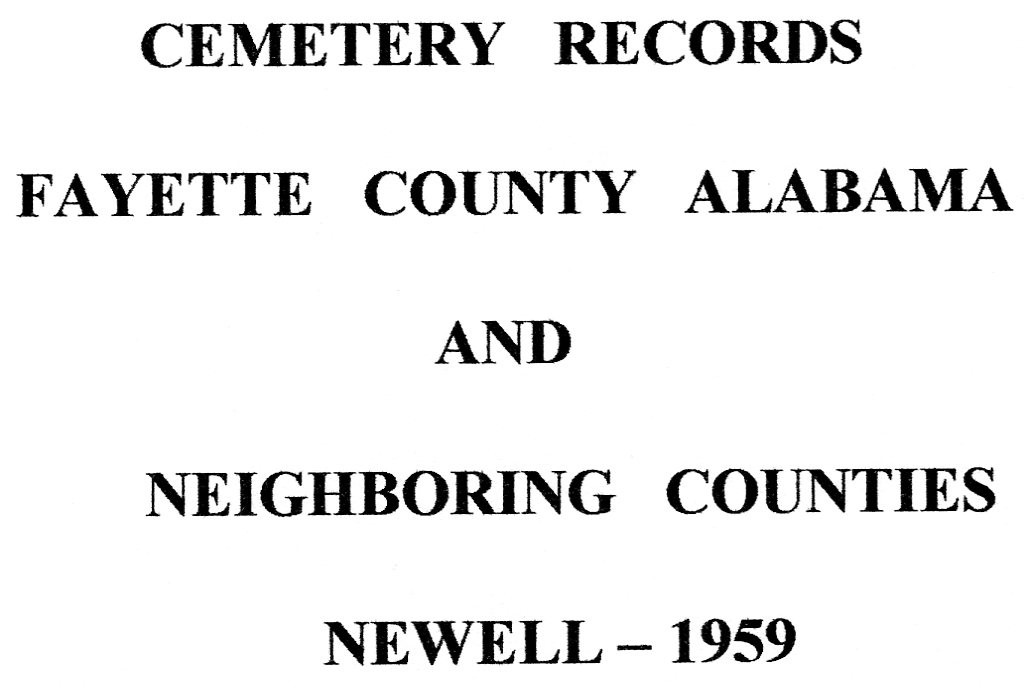 Section I including map and explanations.  Scanned 2013 by Glenn N. Holliman.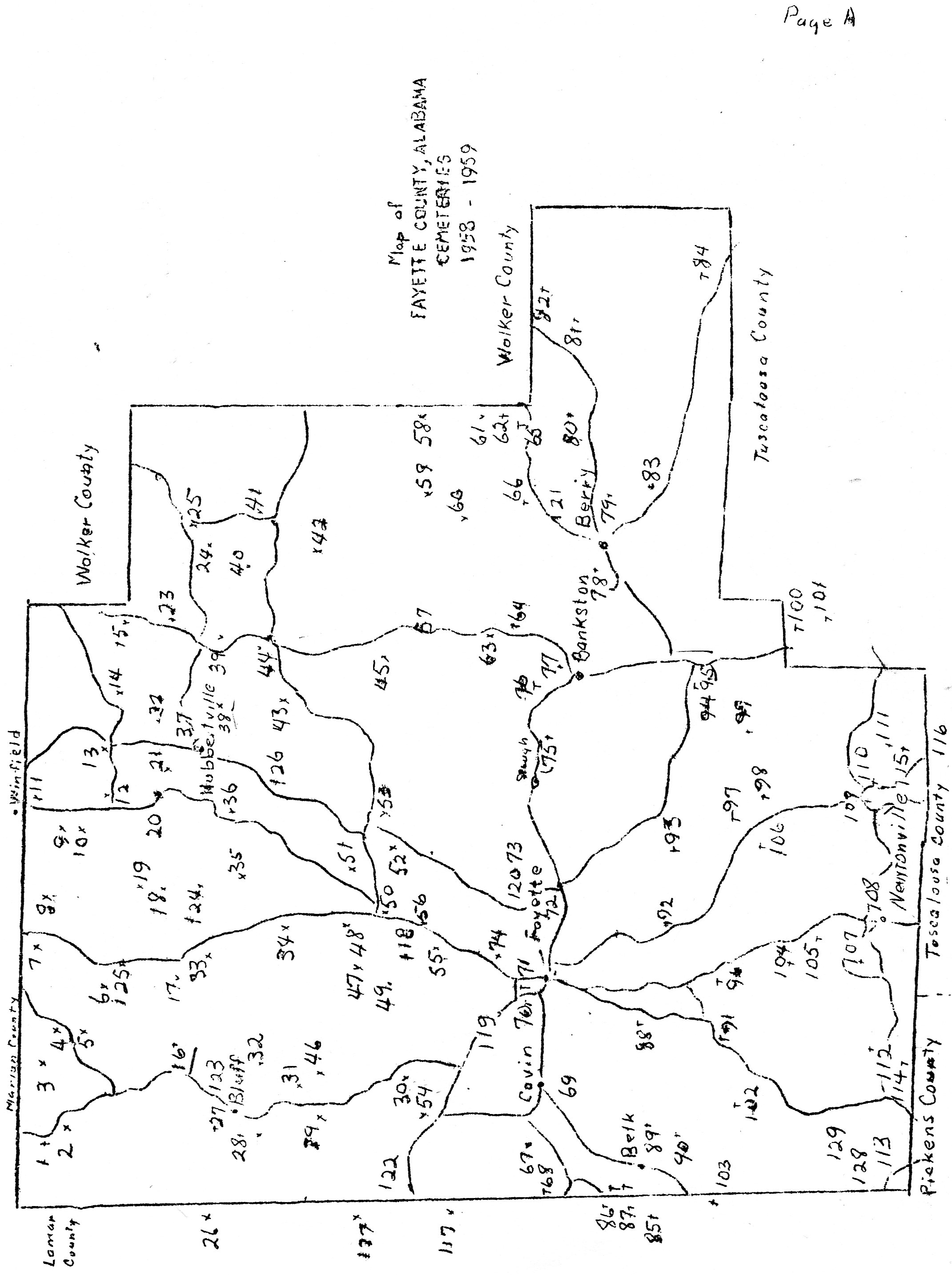 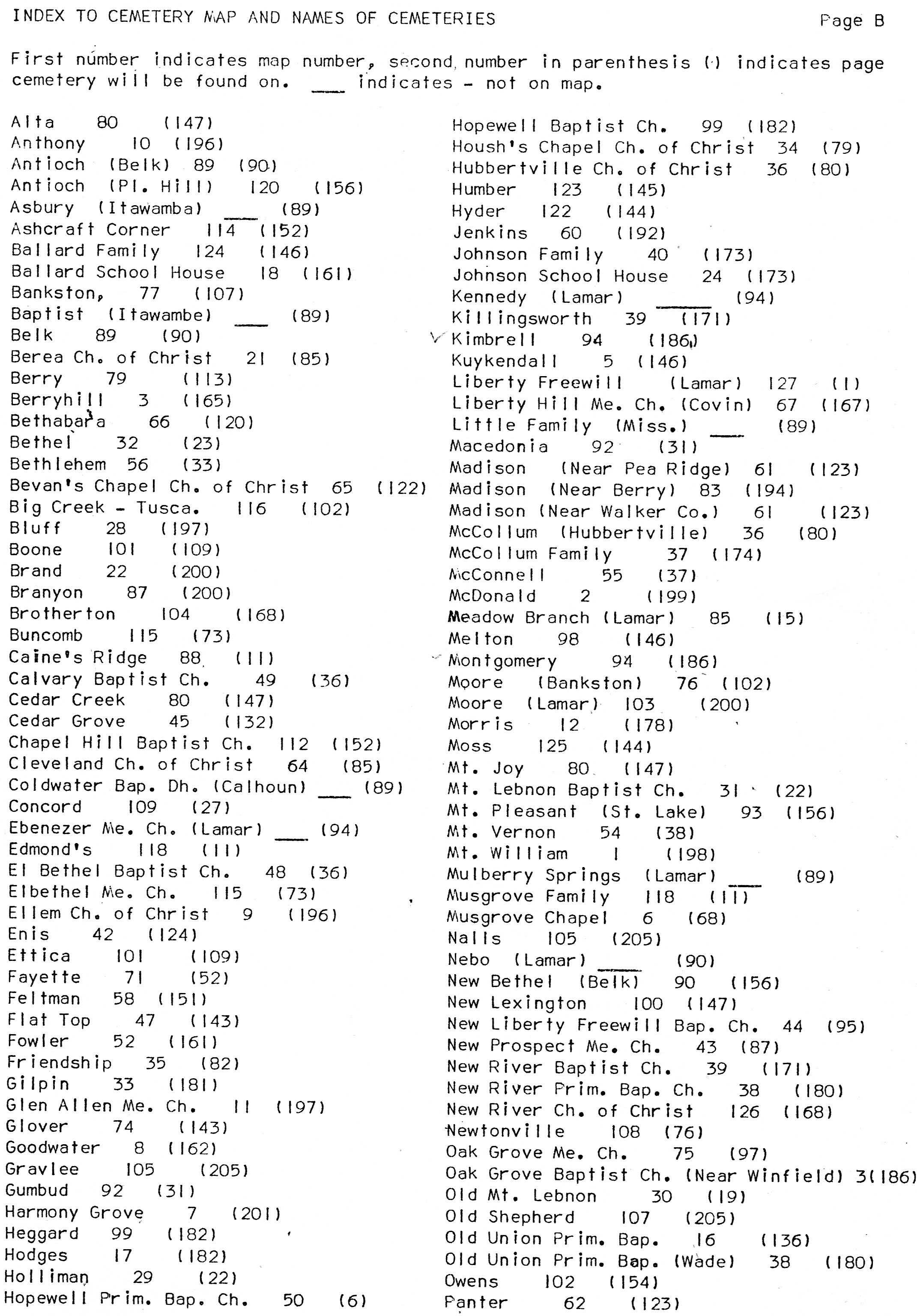 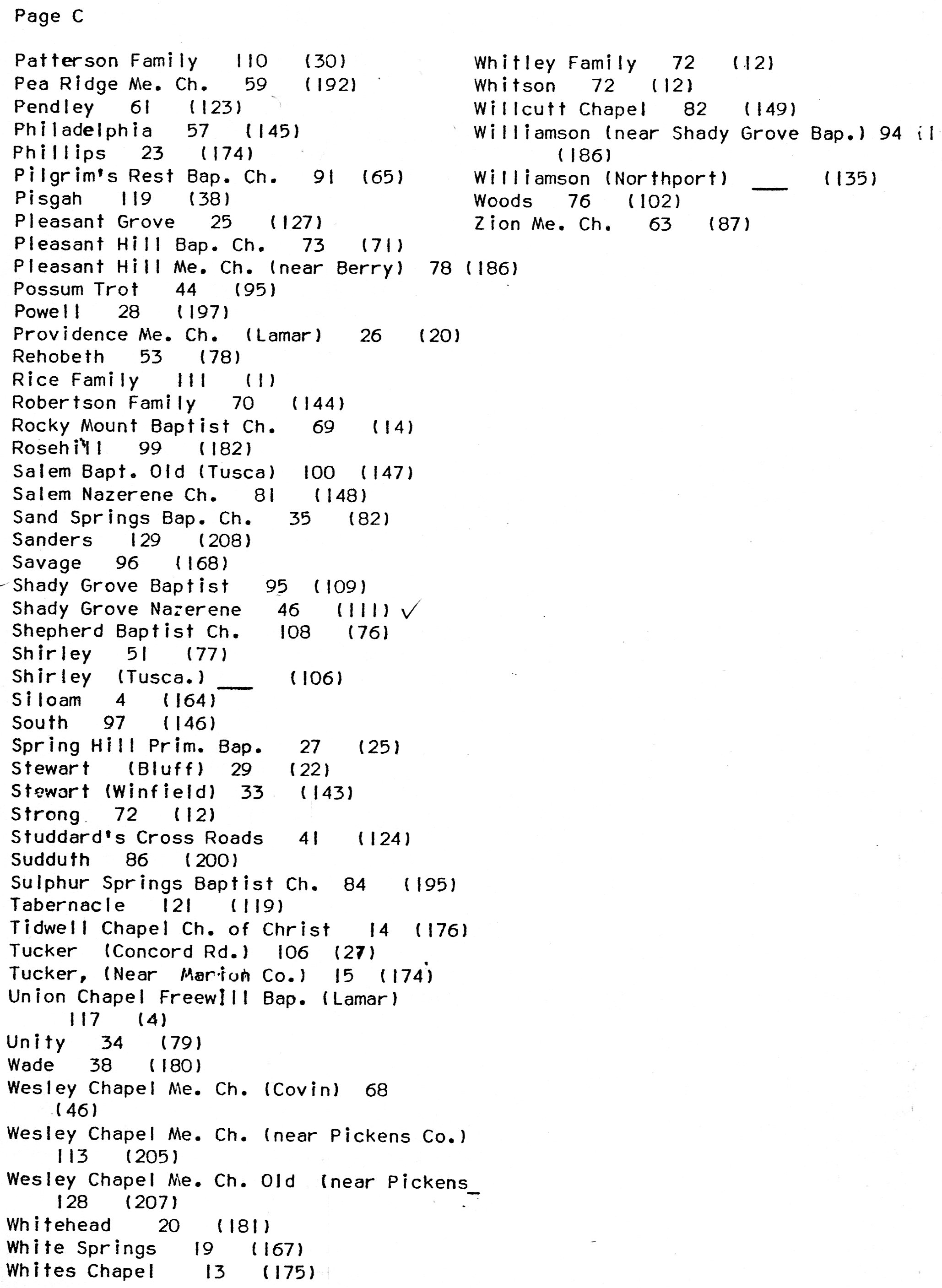 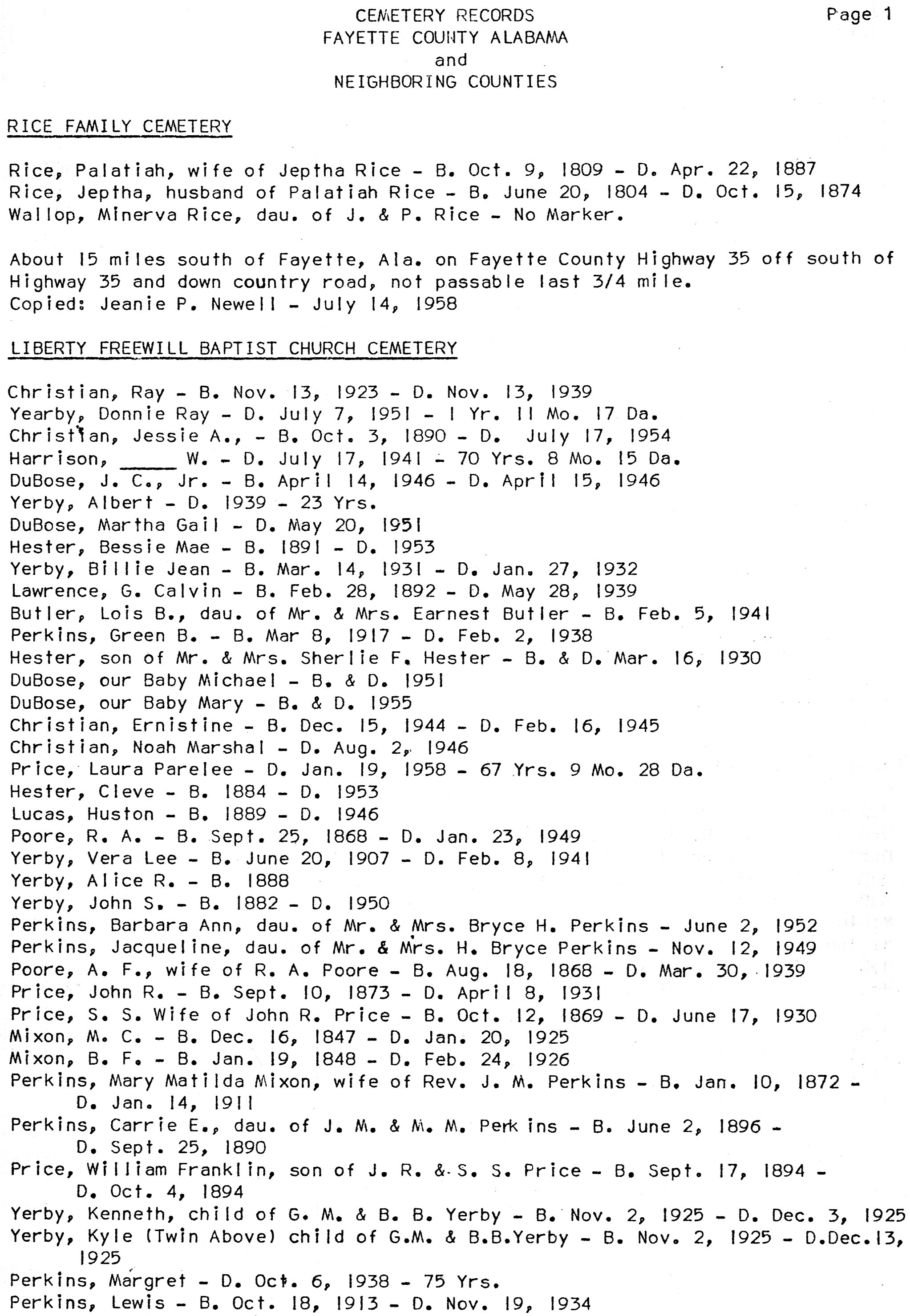 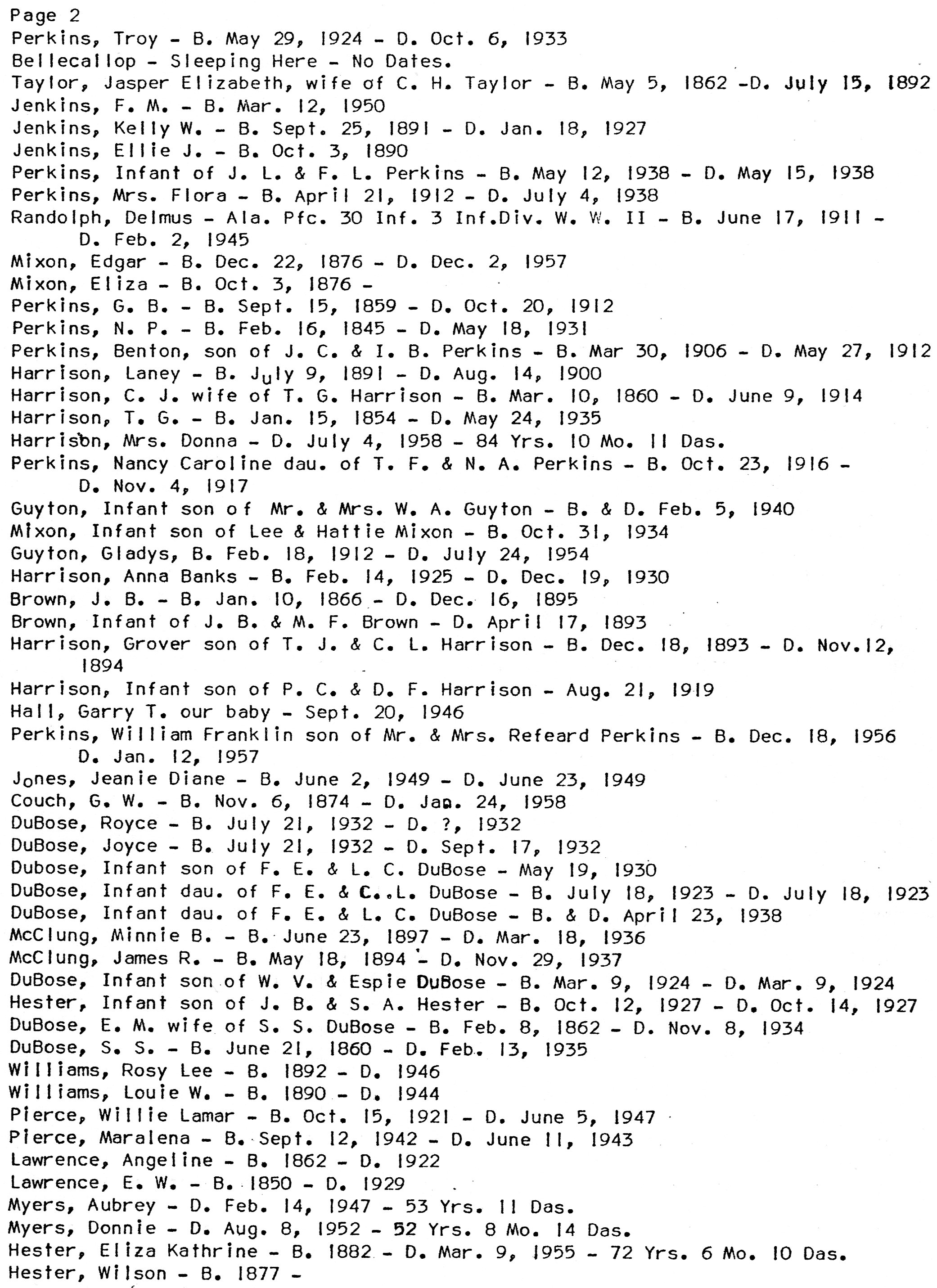 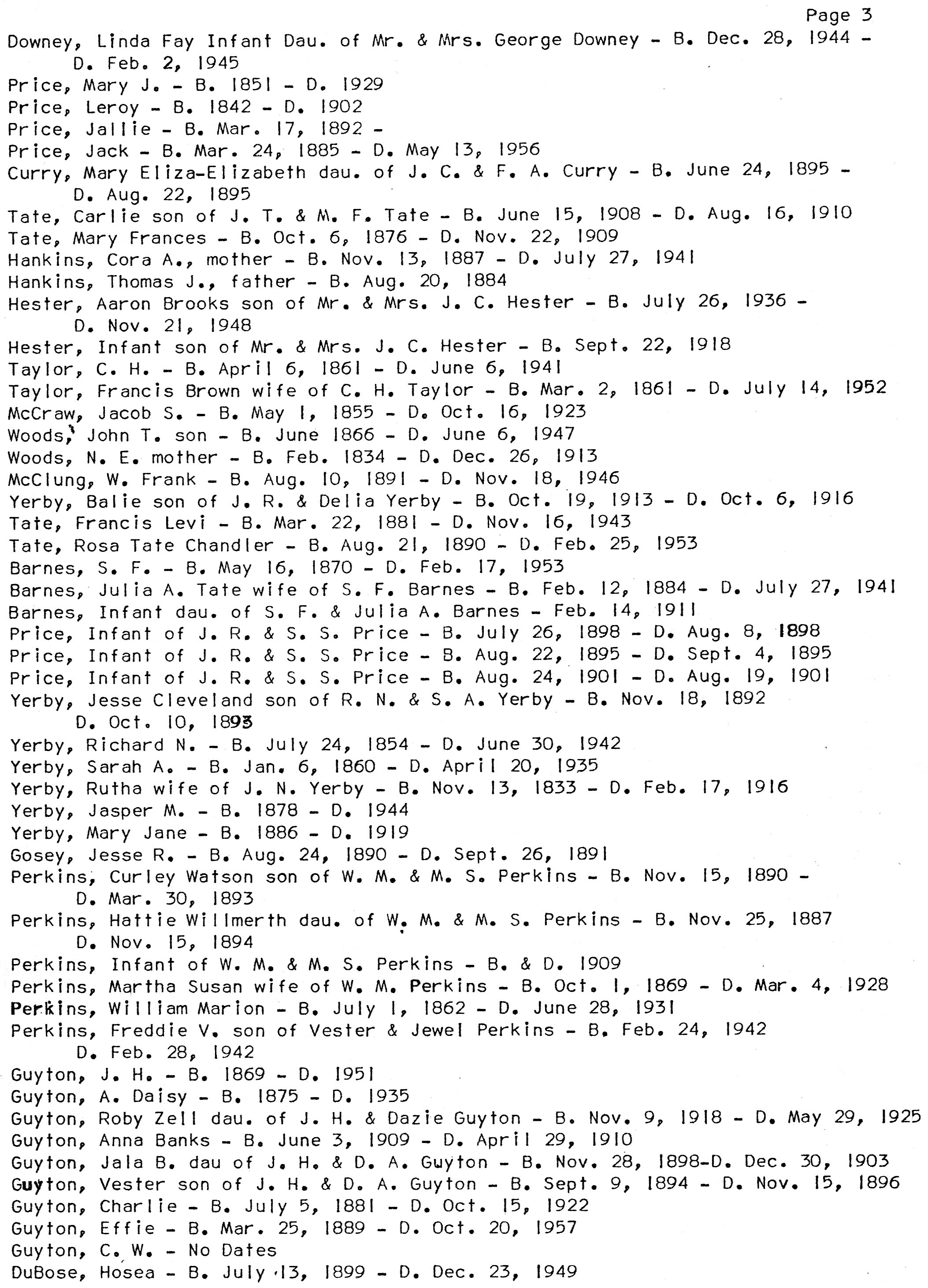 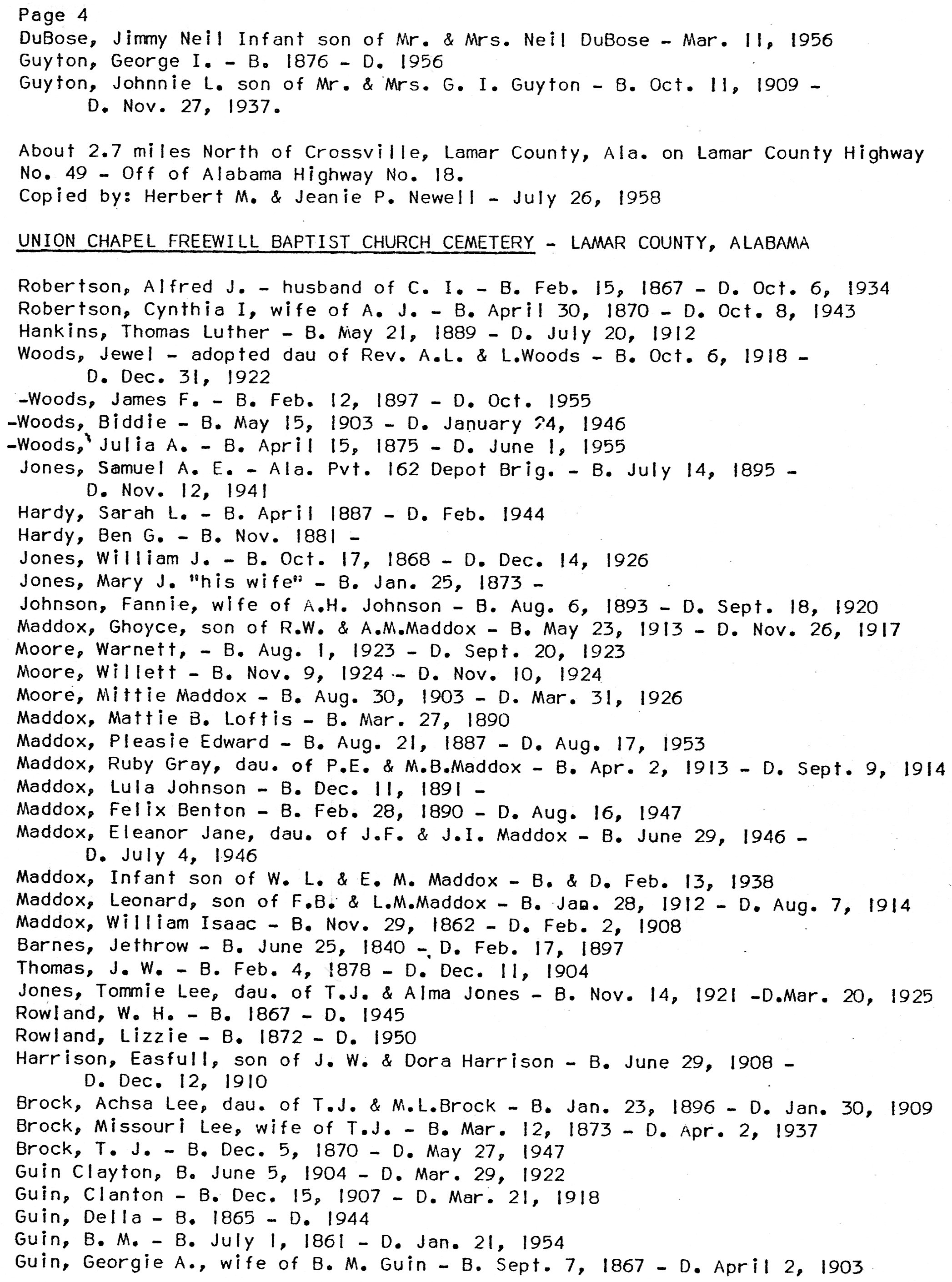 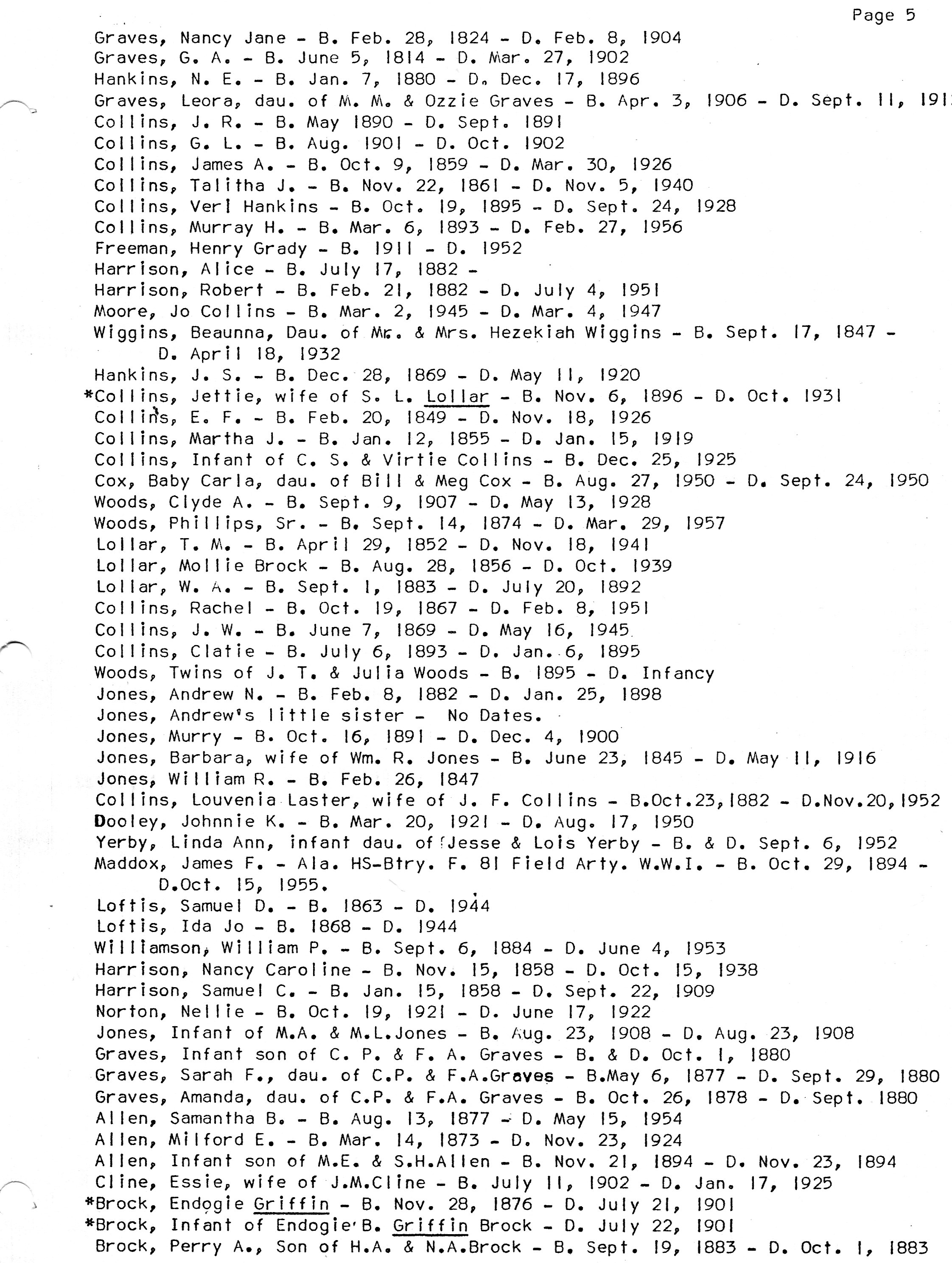 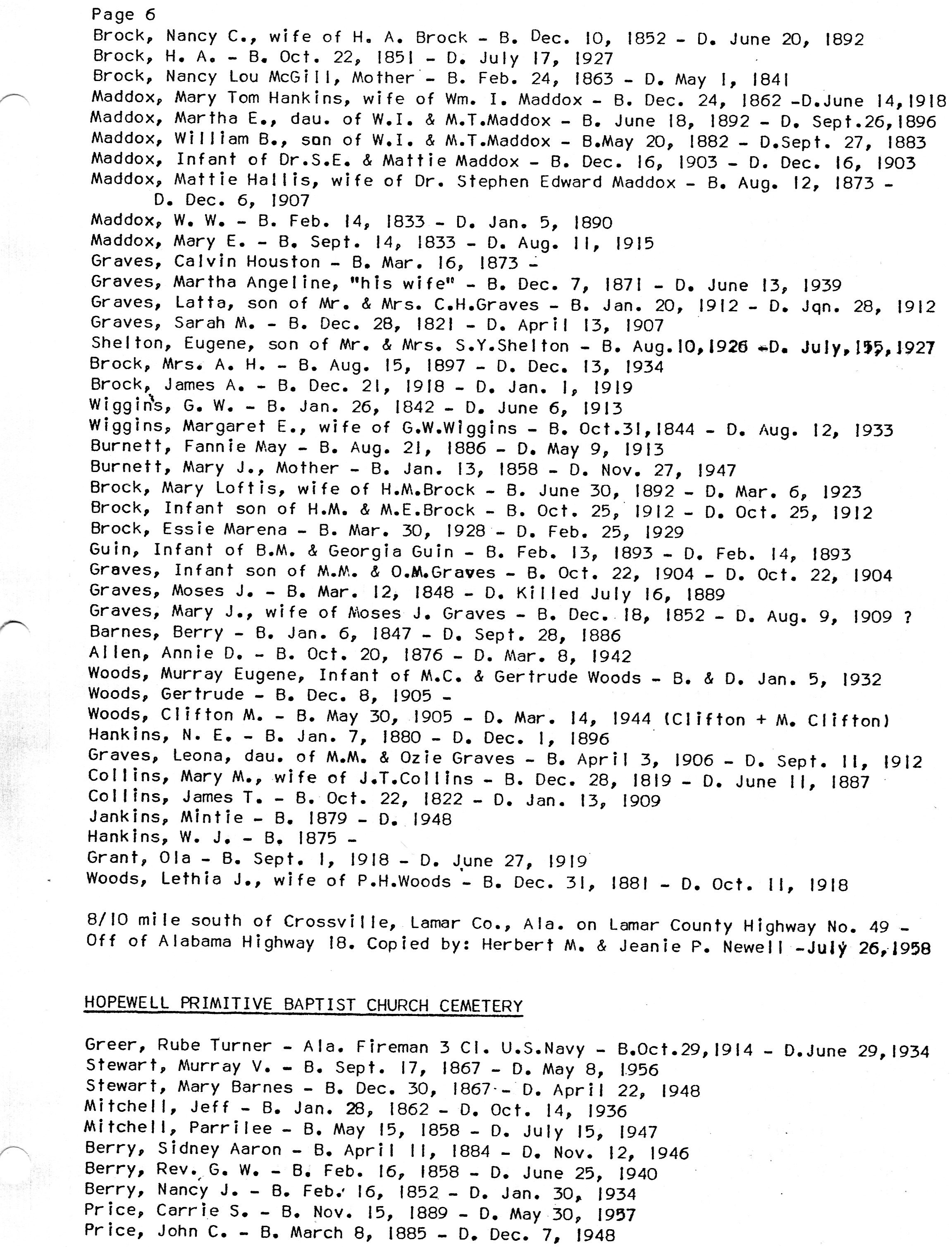 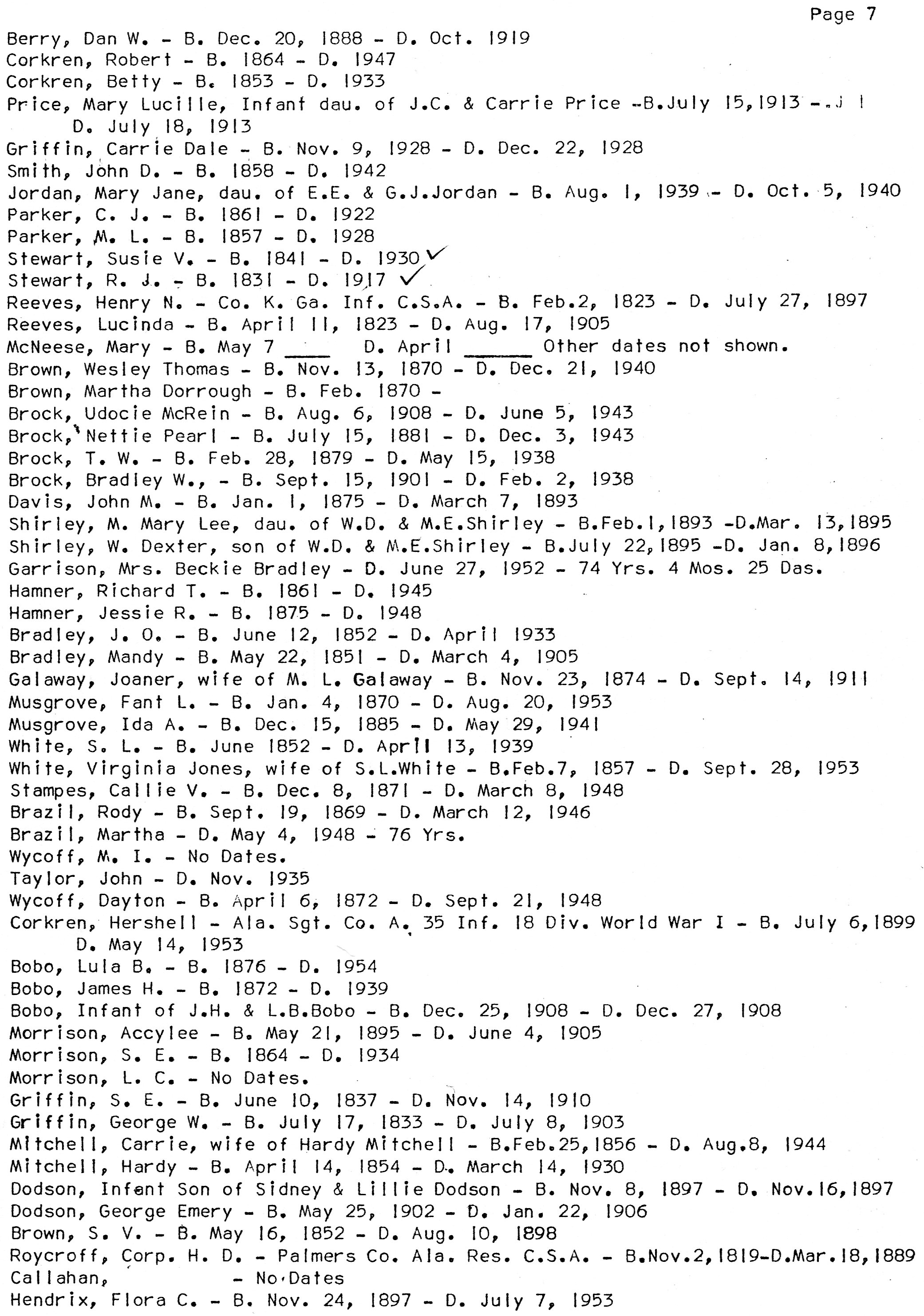 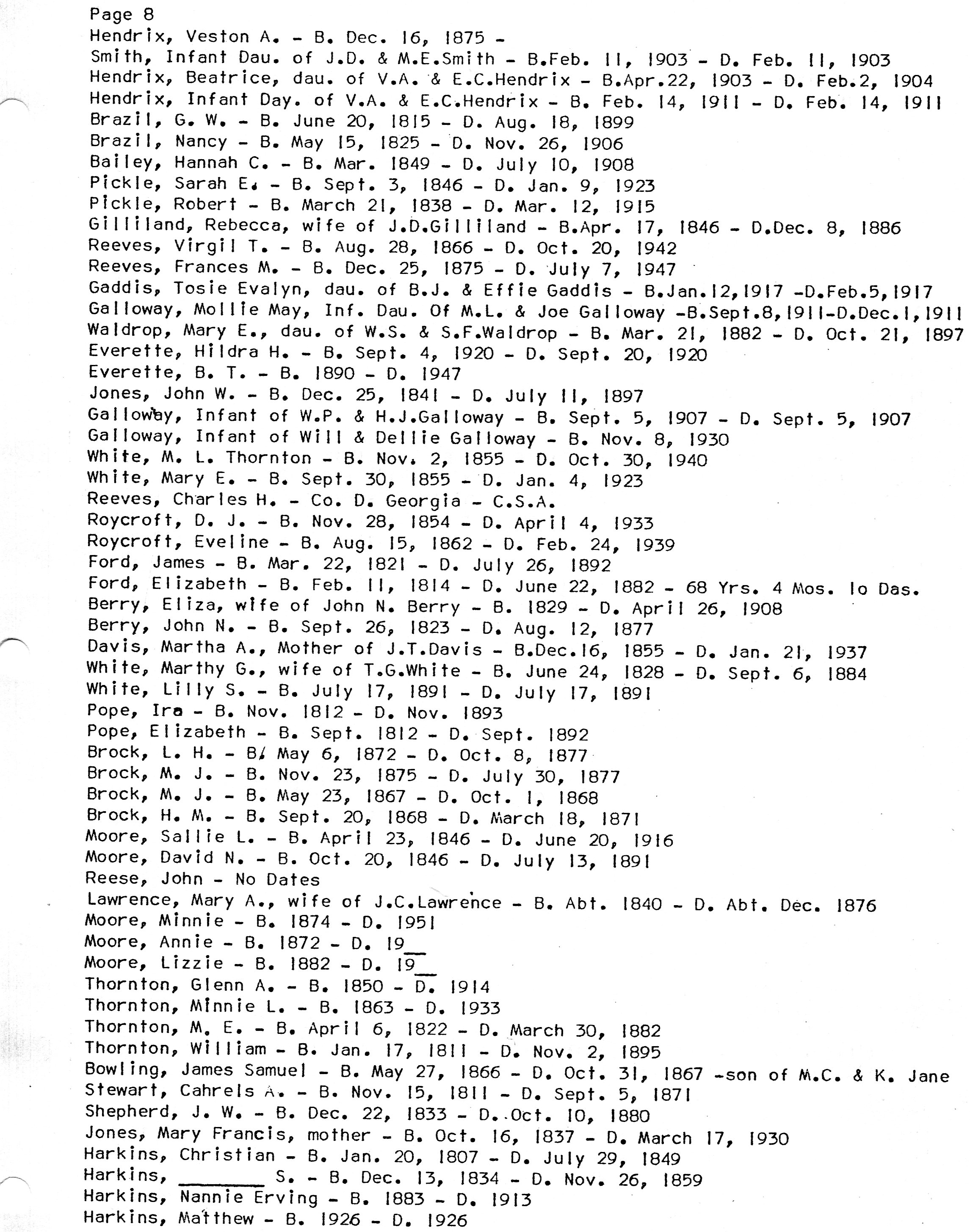 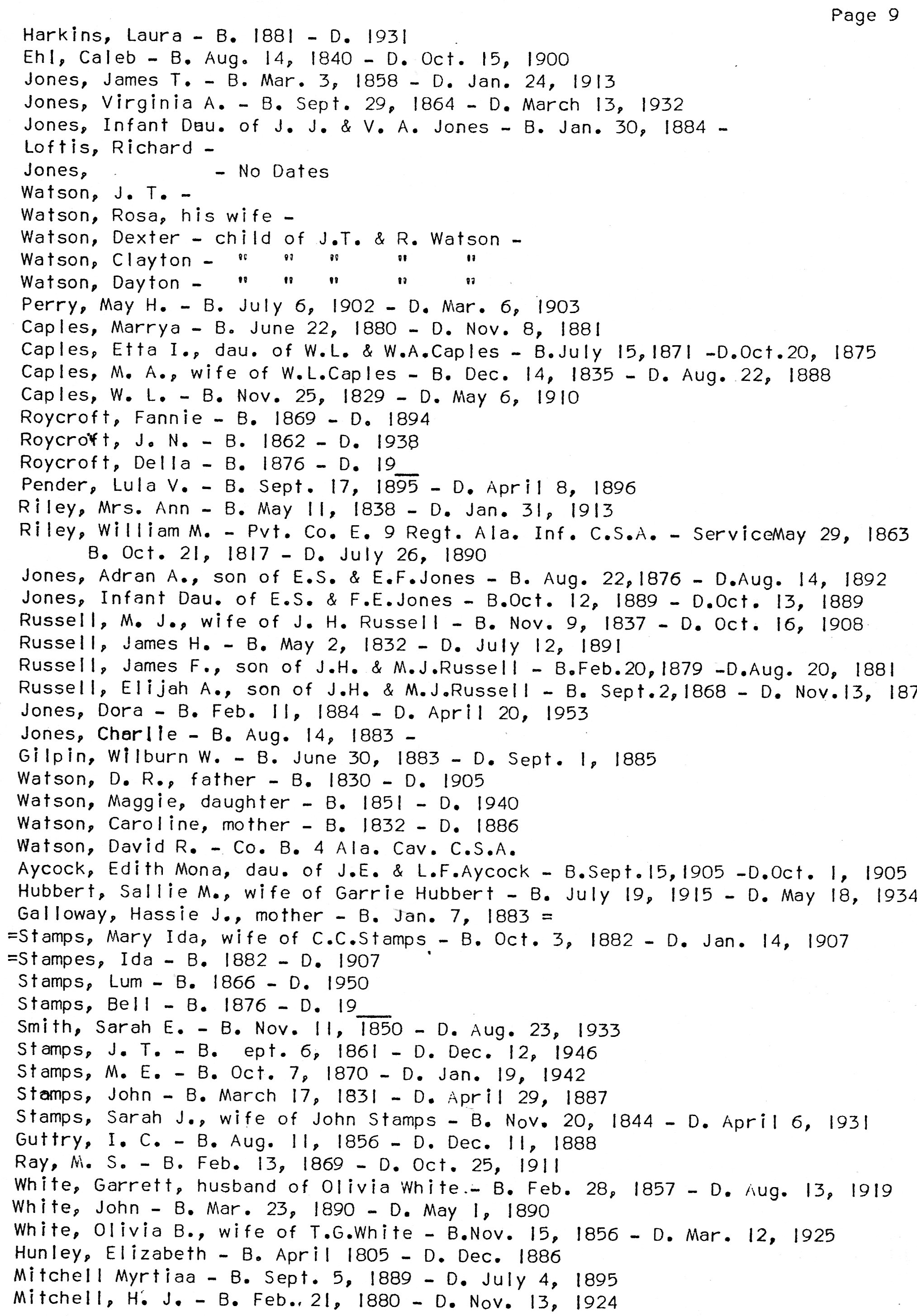 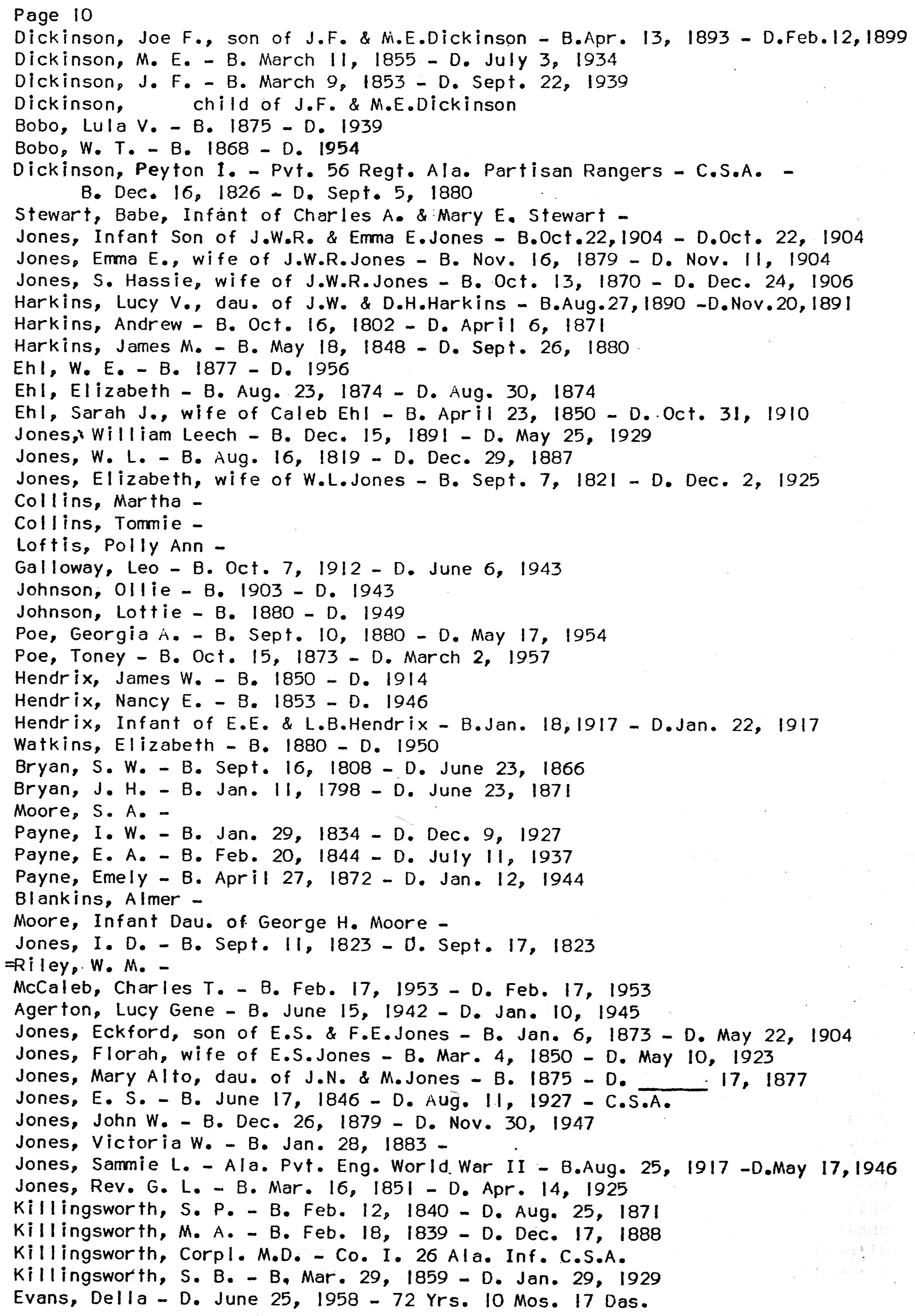 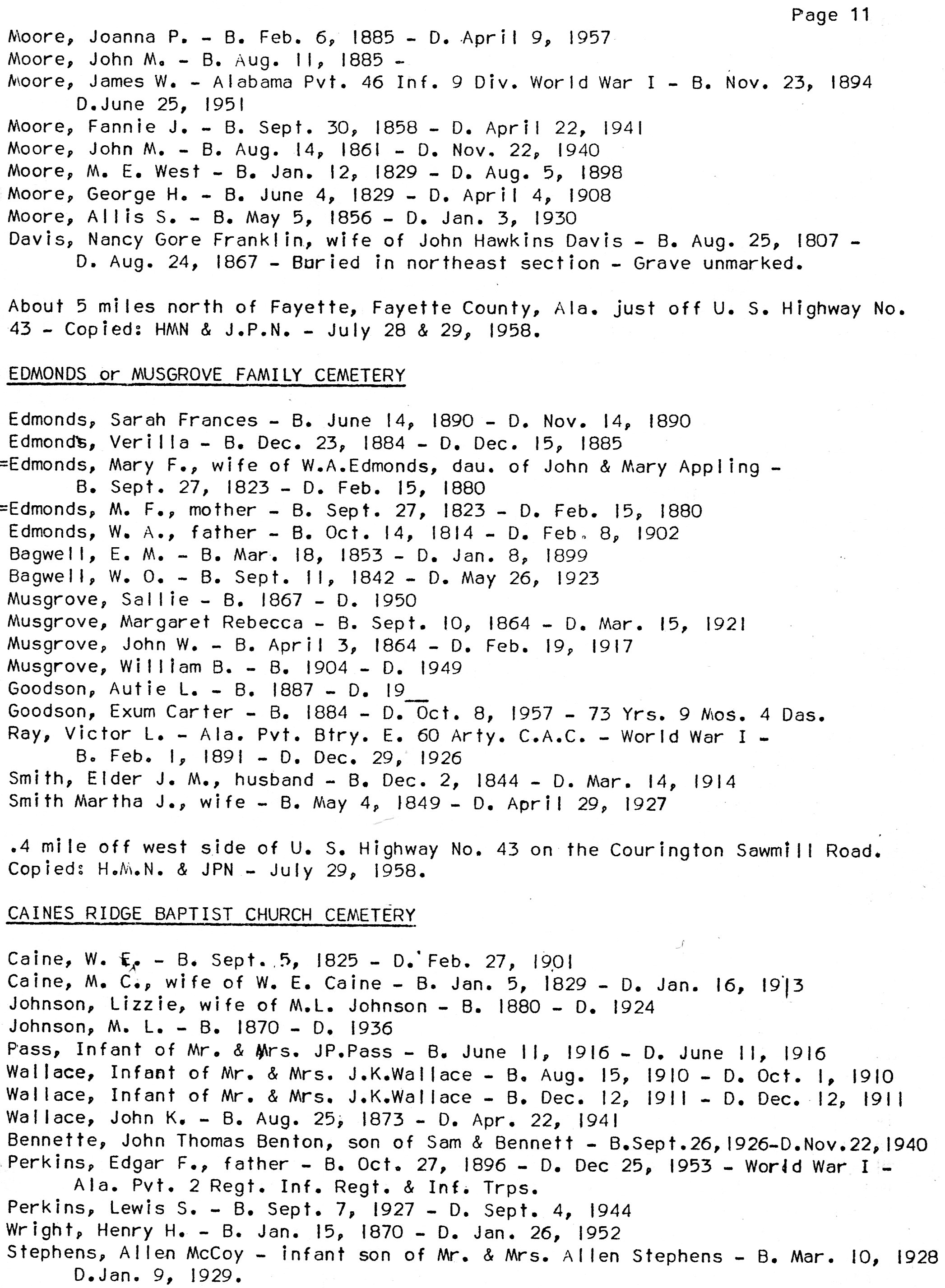 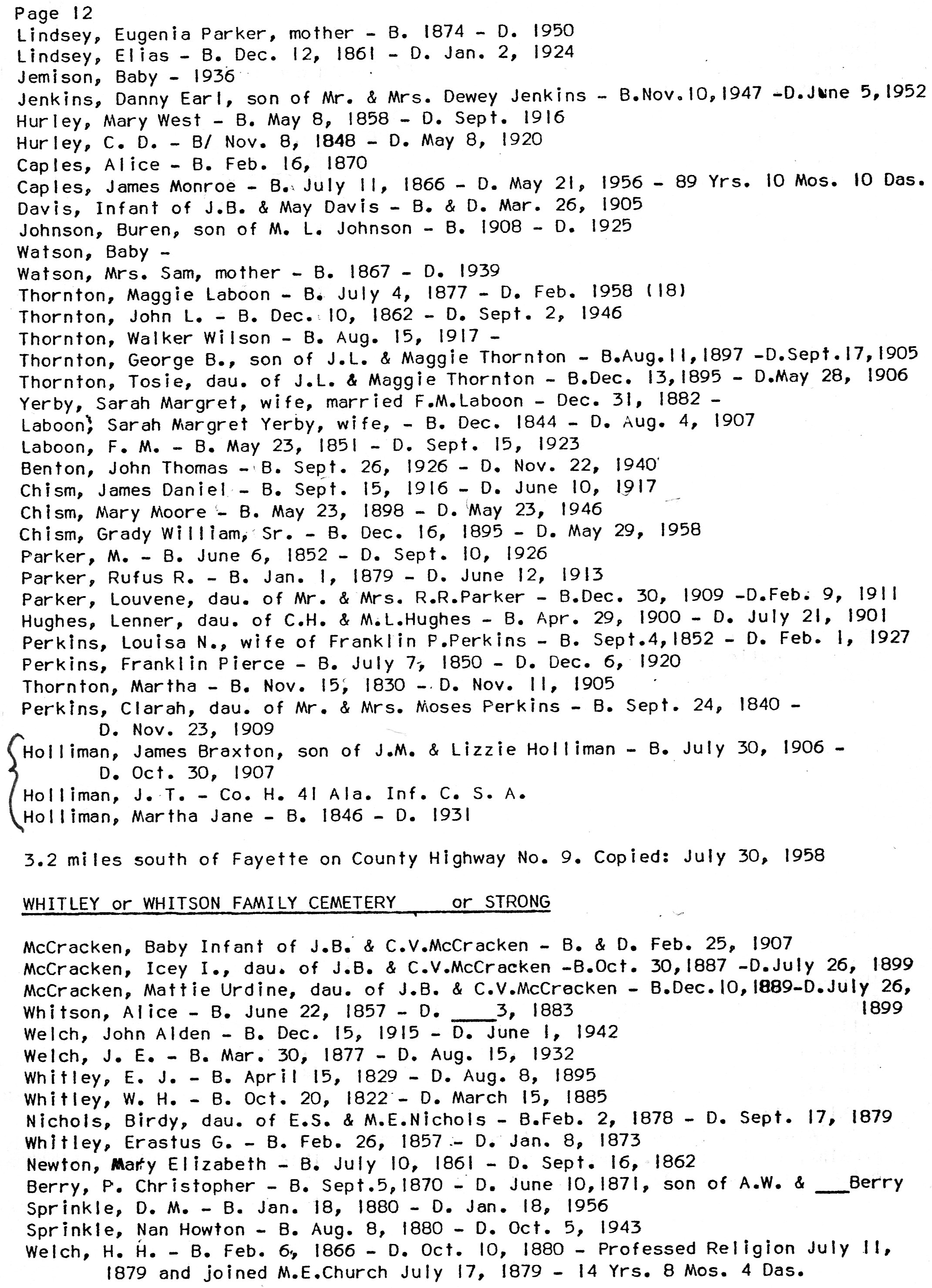 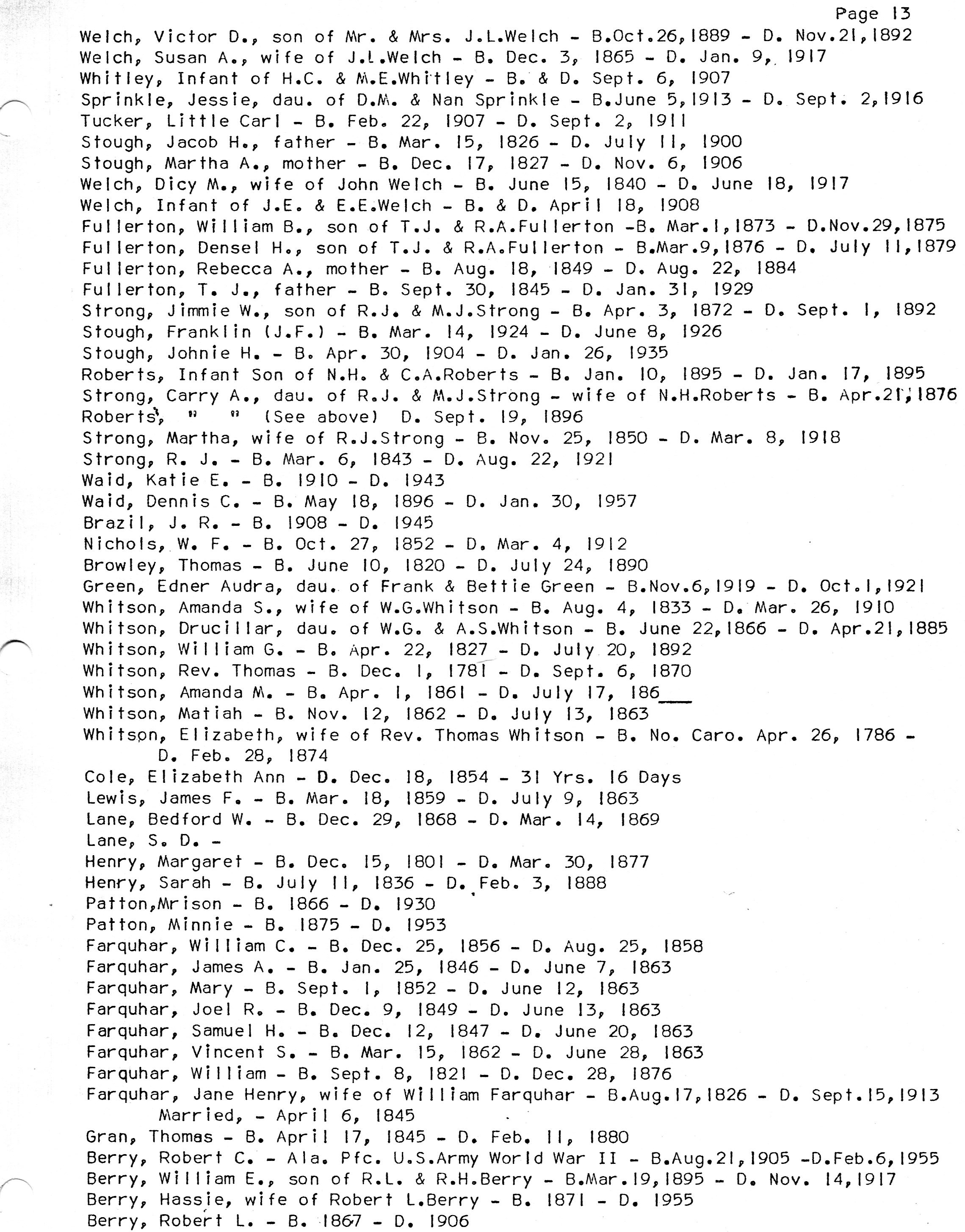 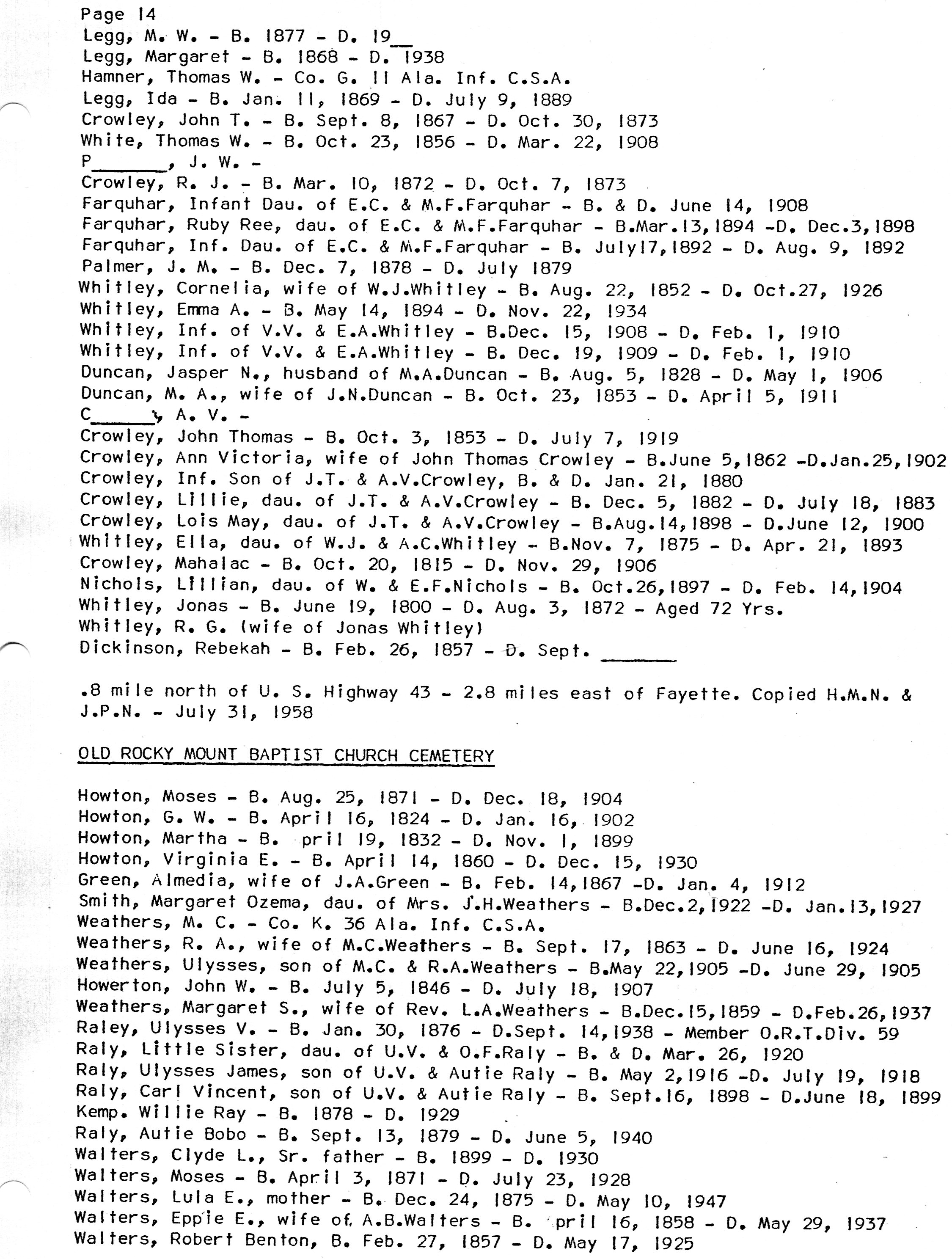 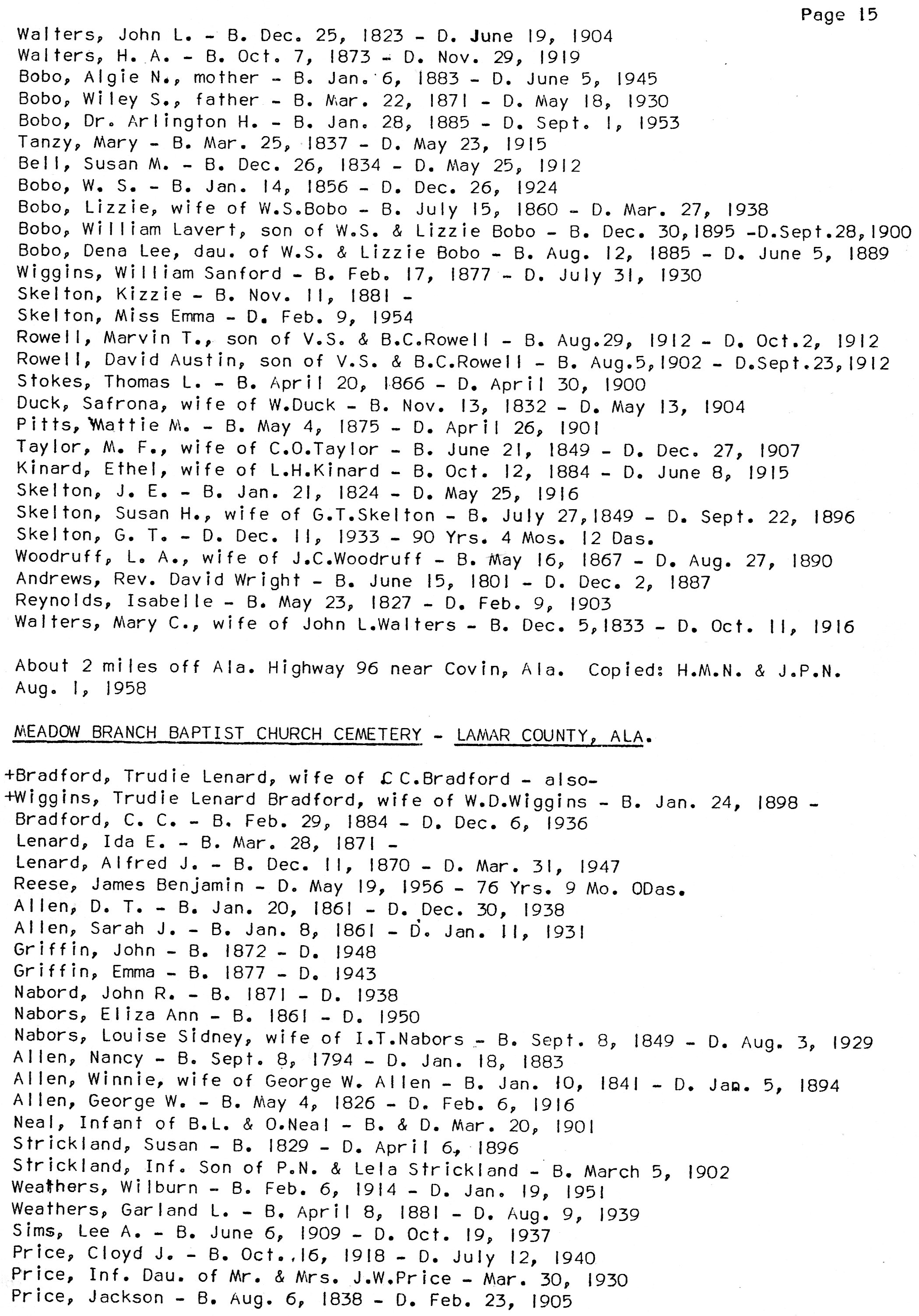 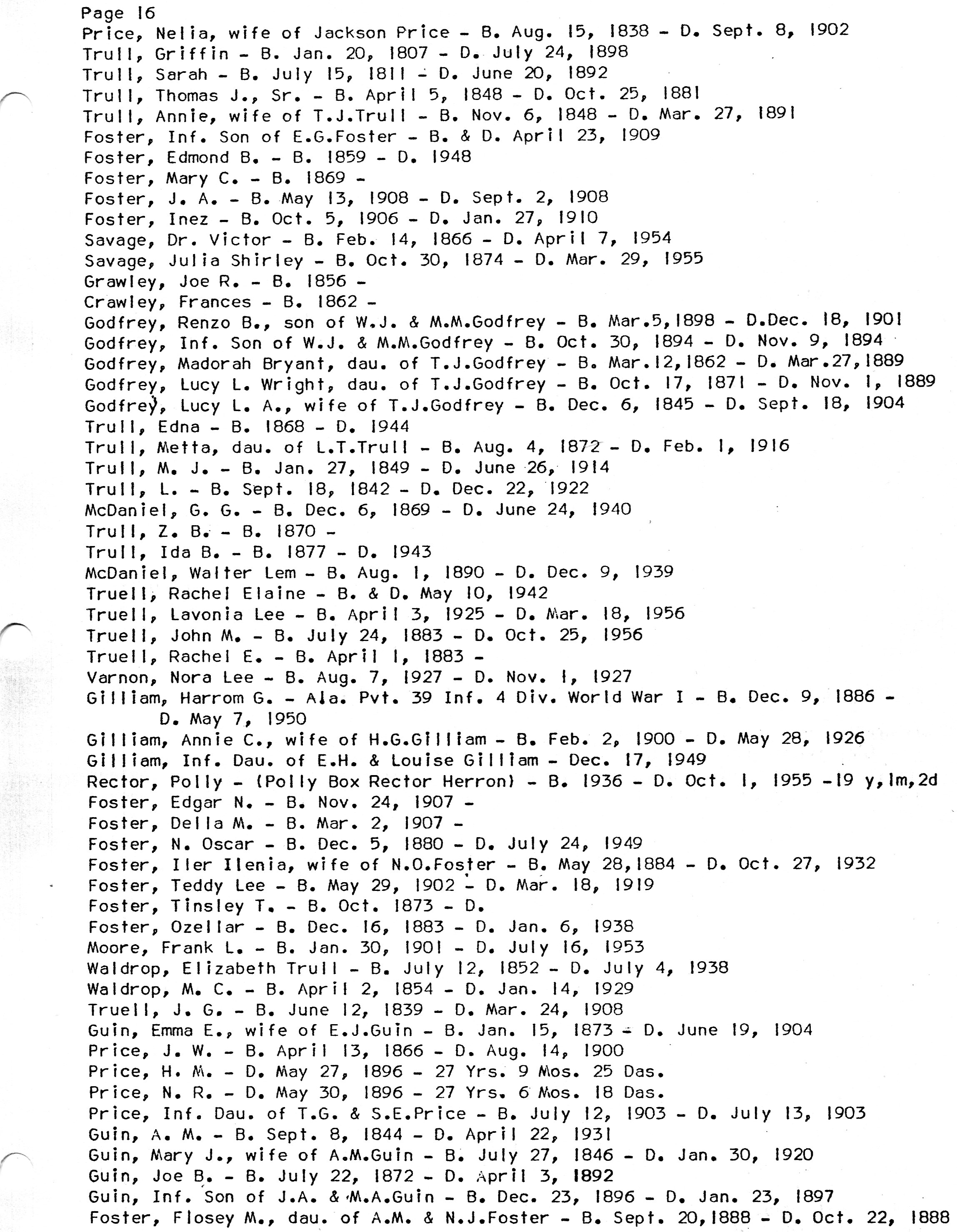 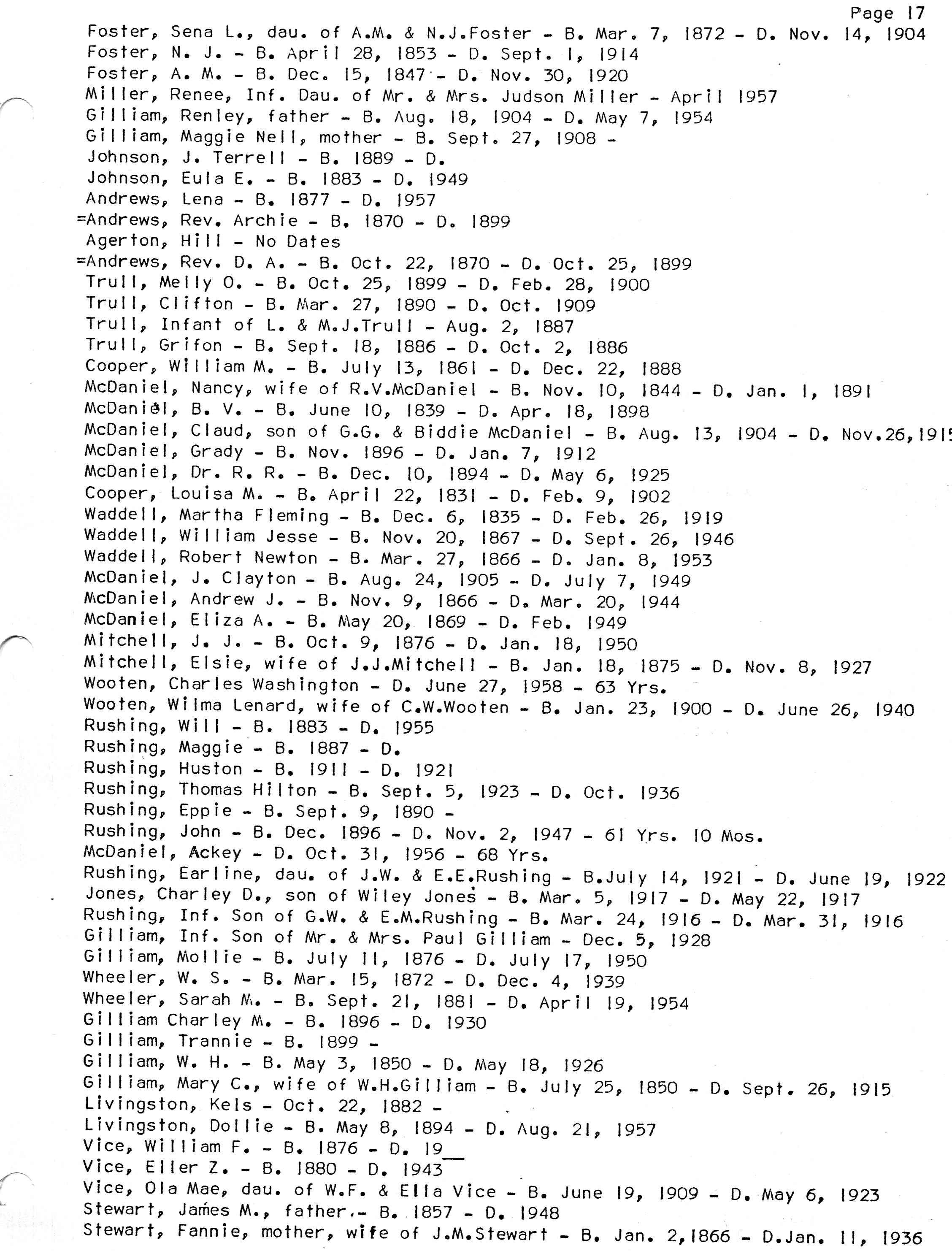 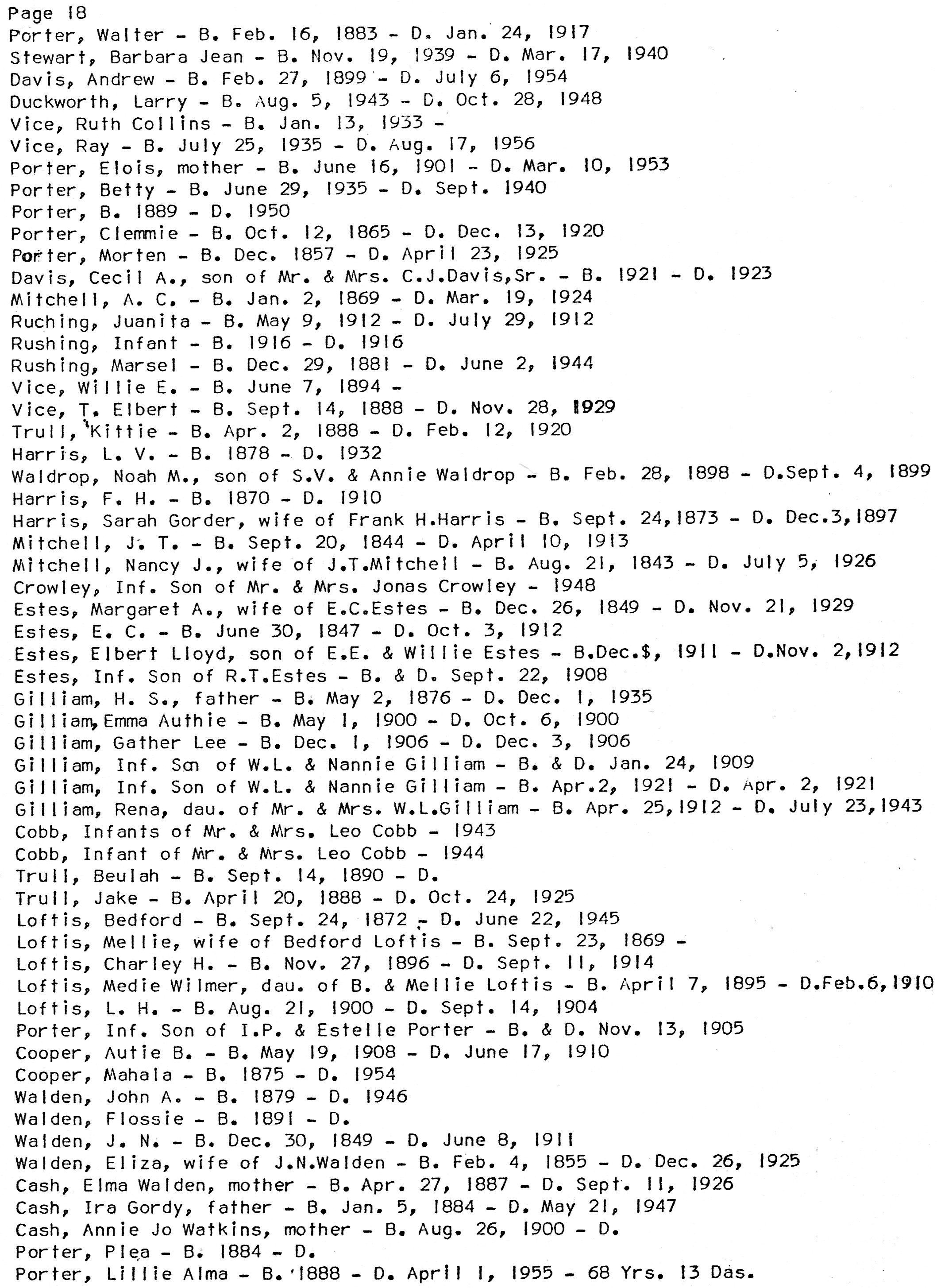 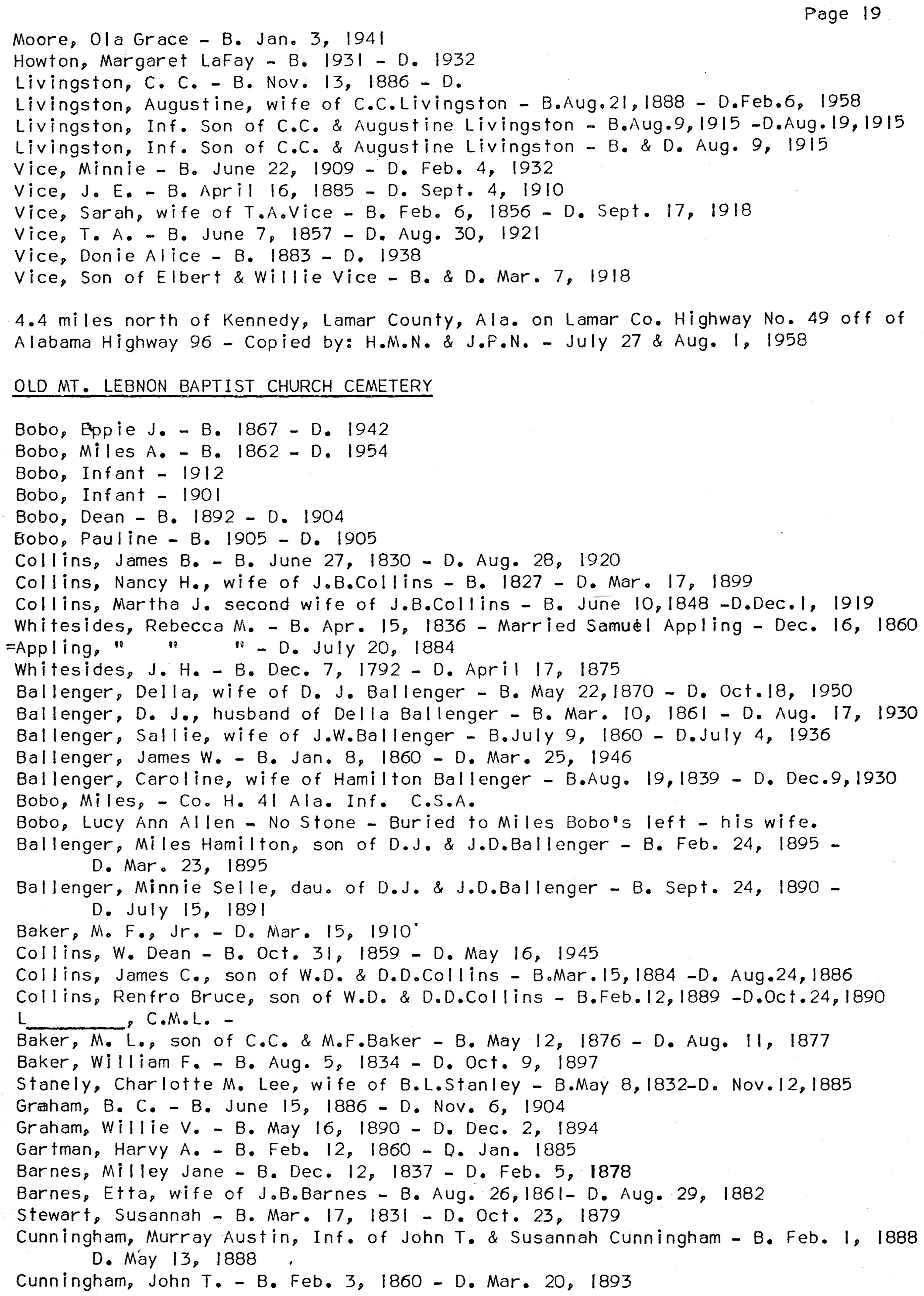 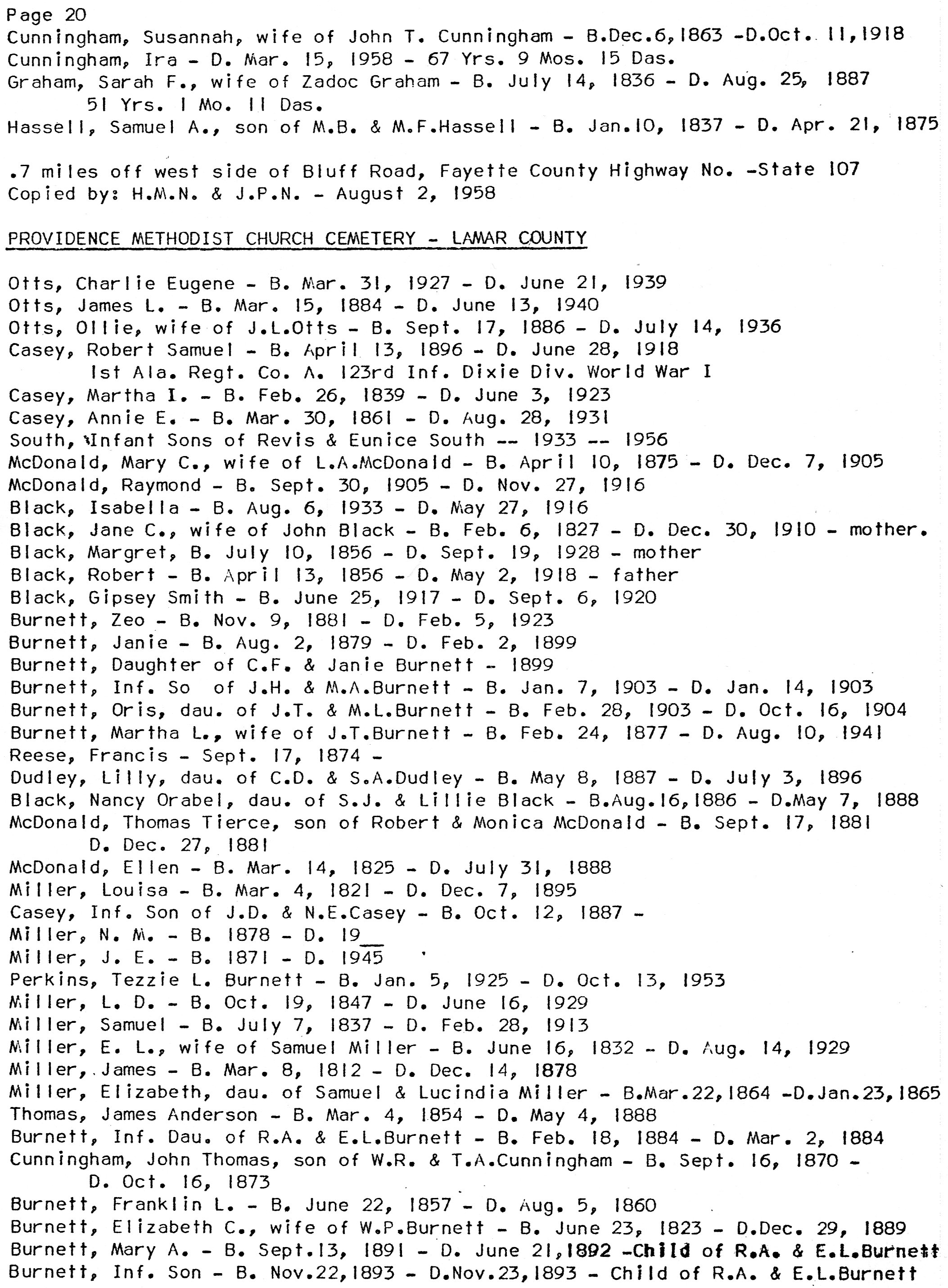 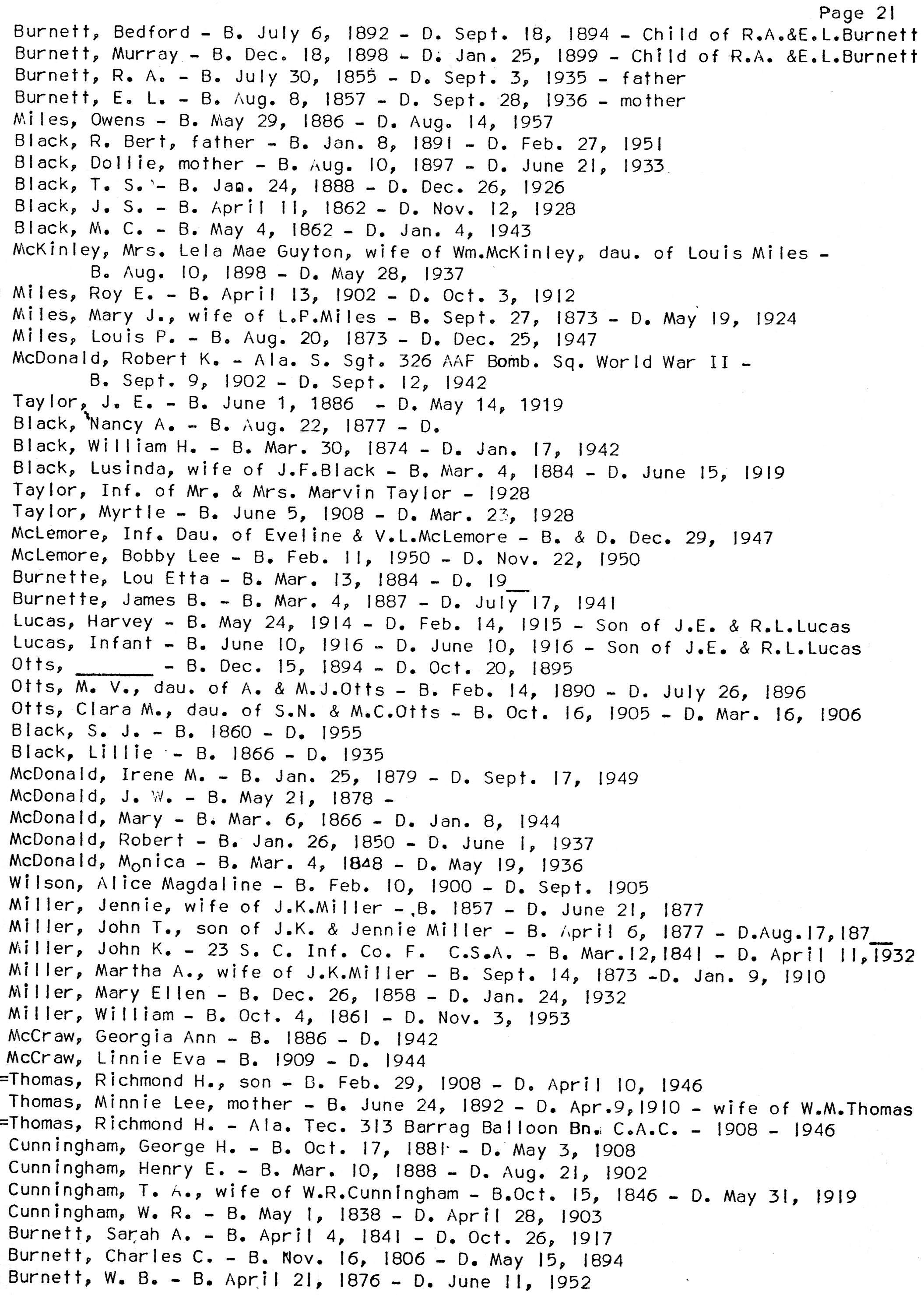 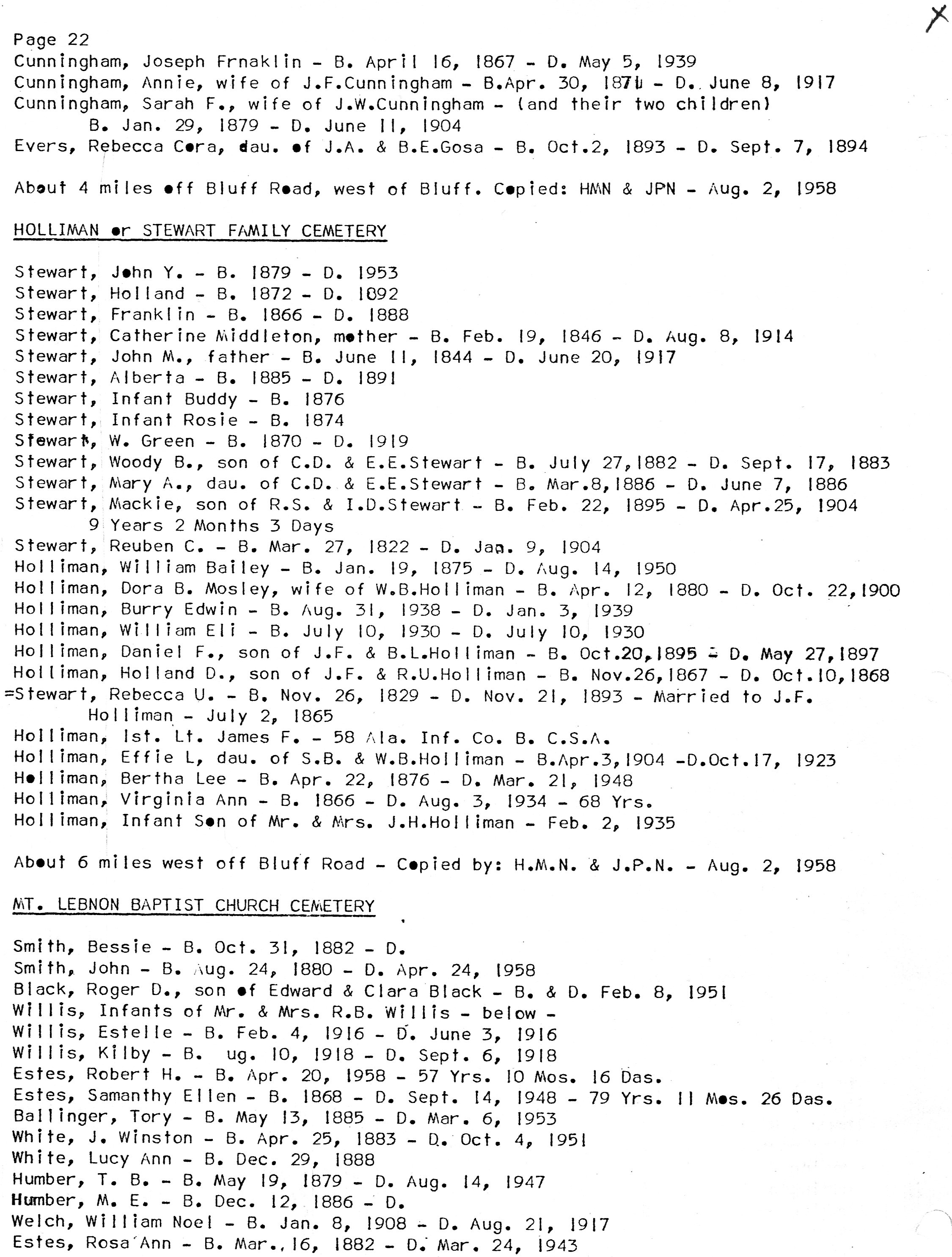 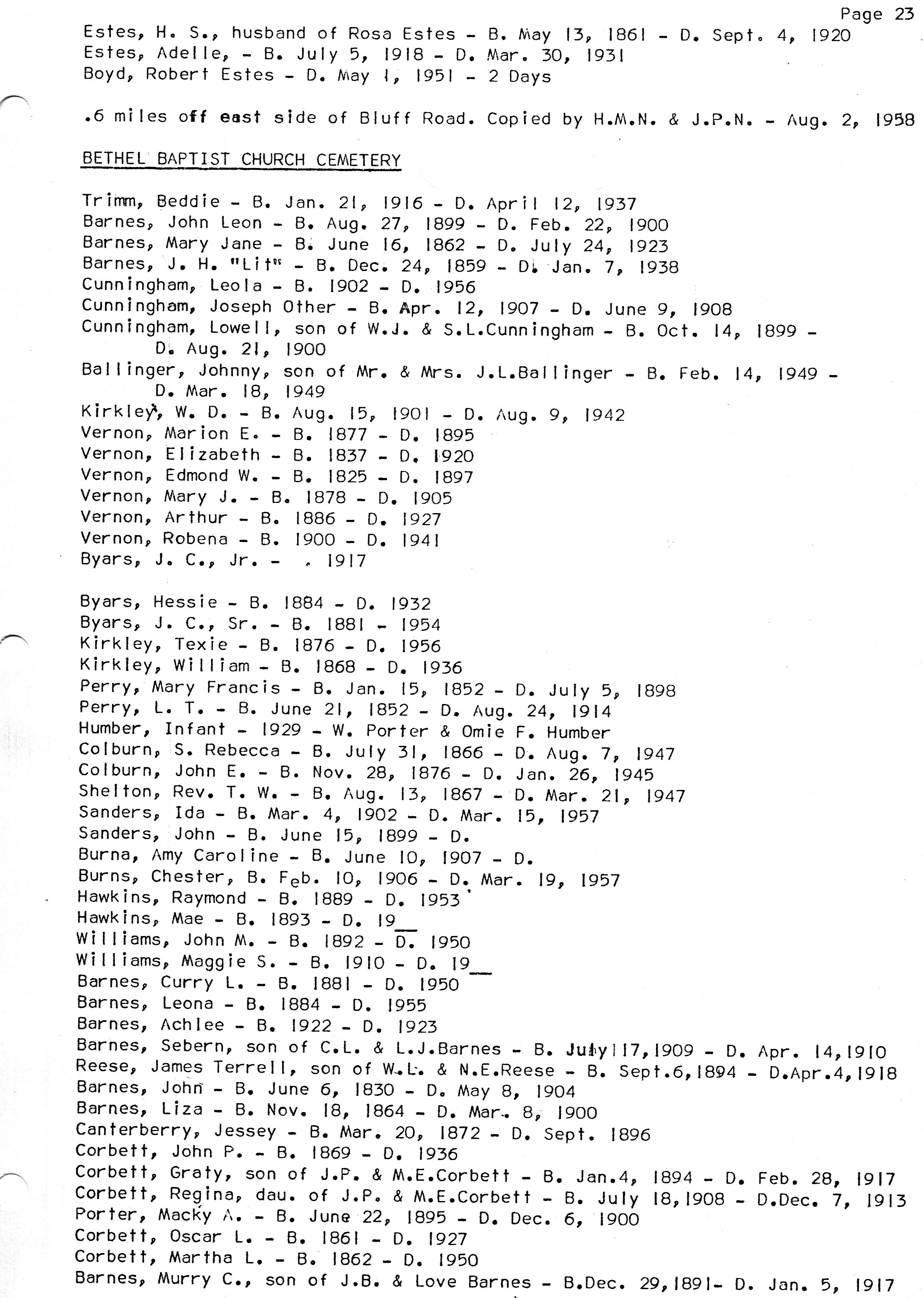 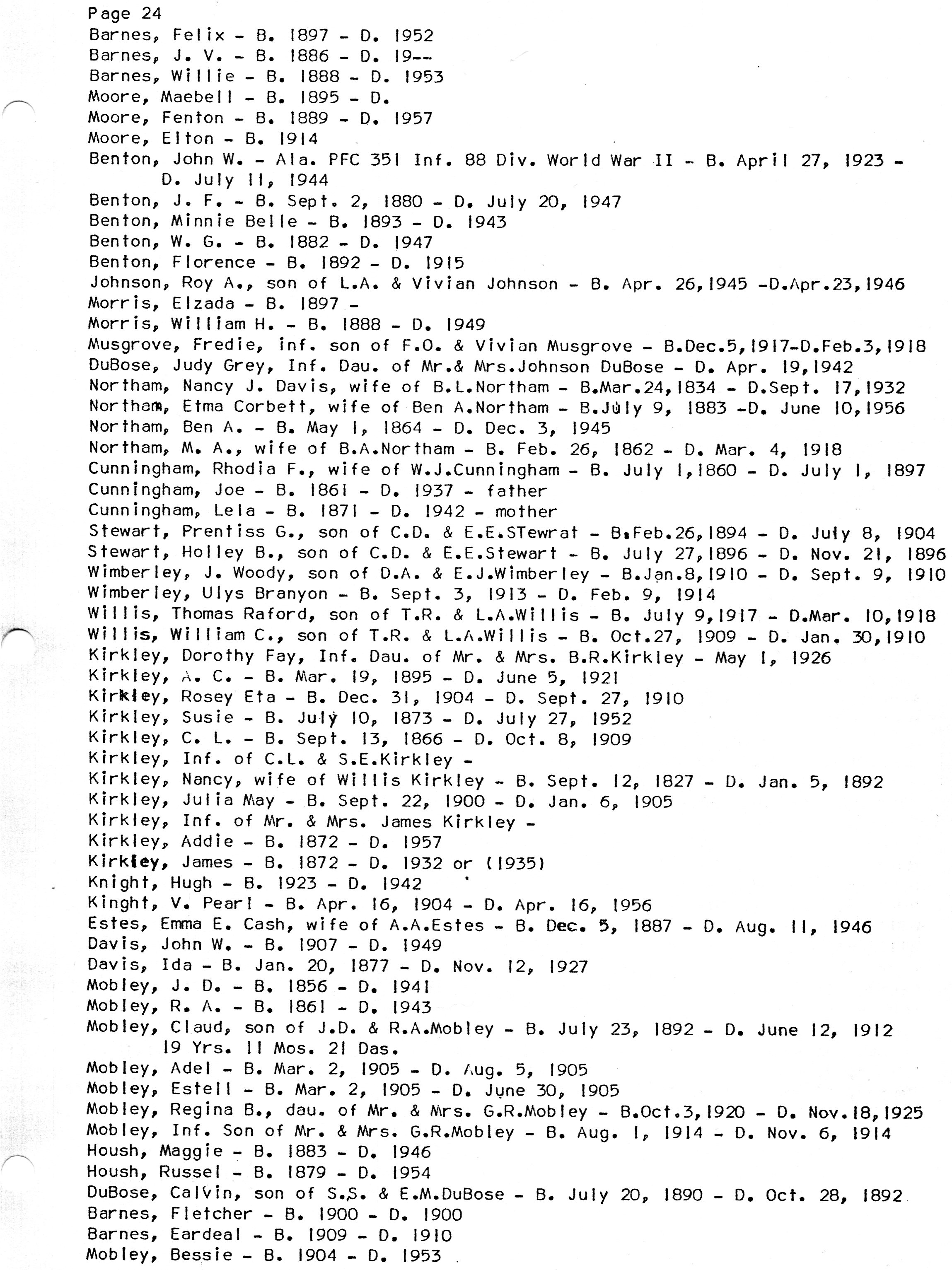 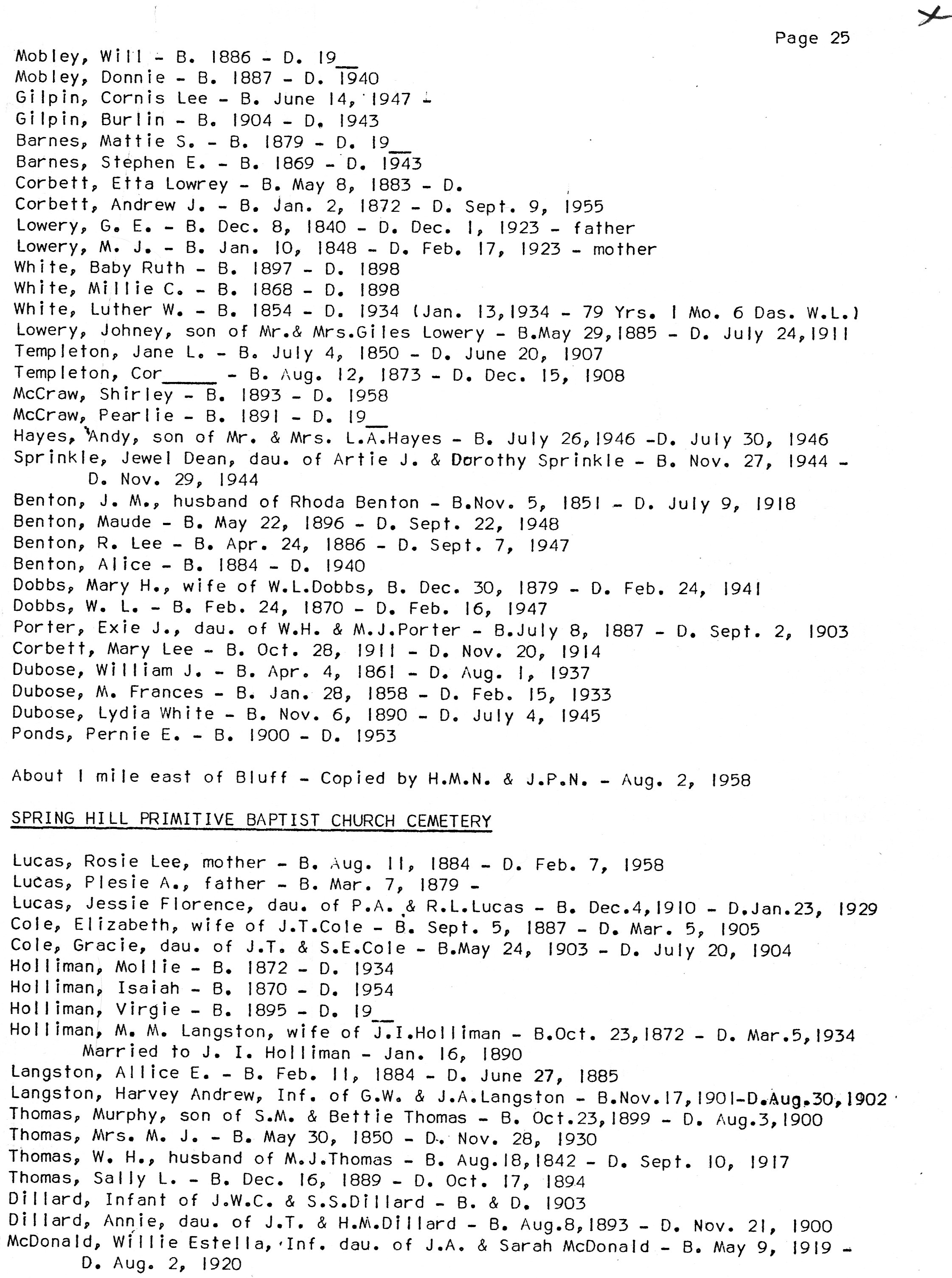 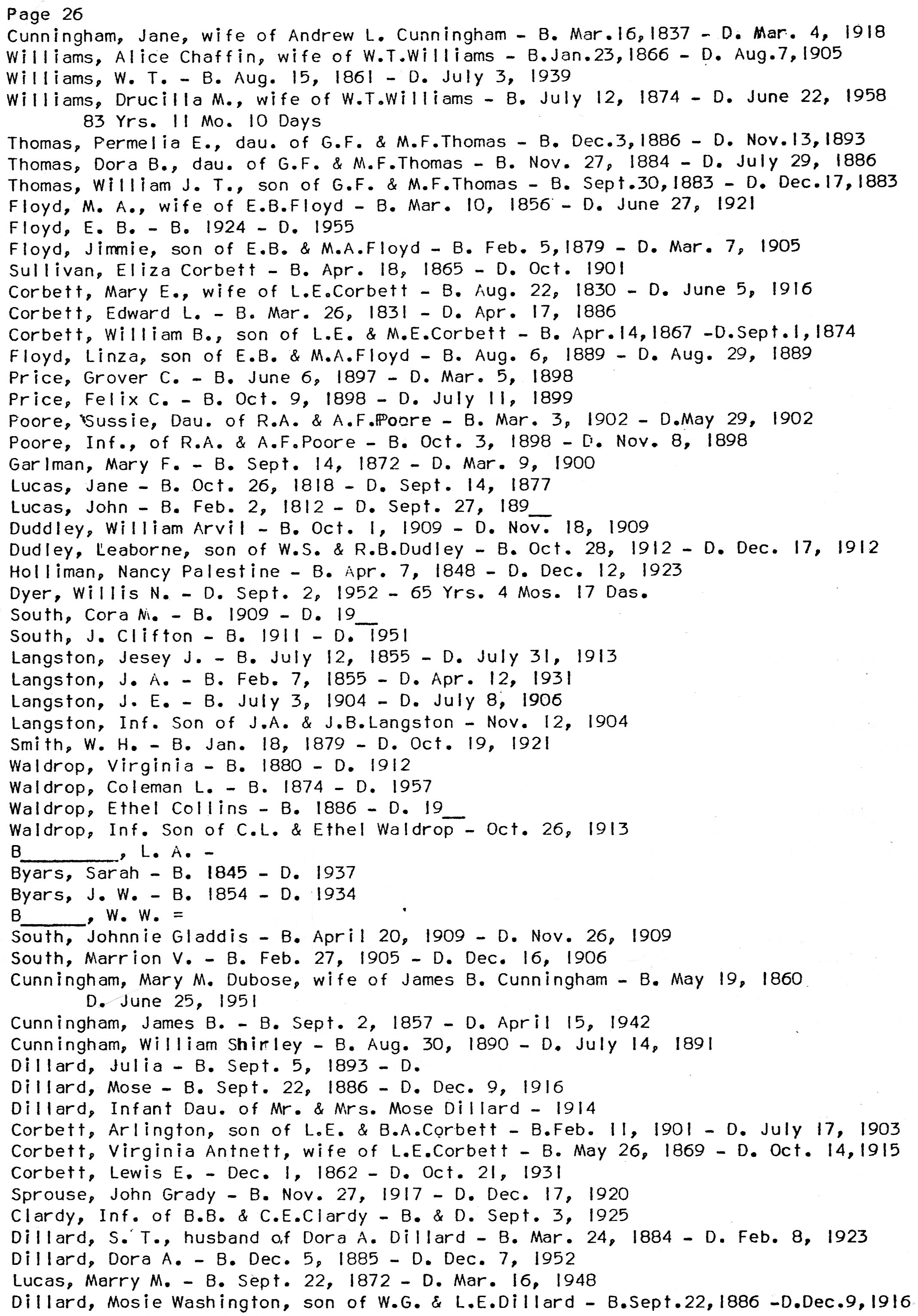 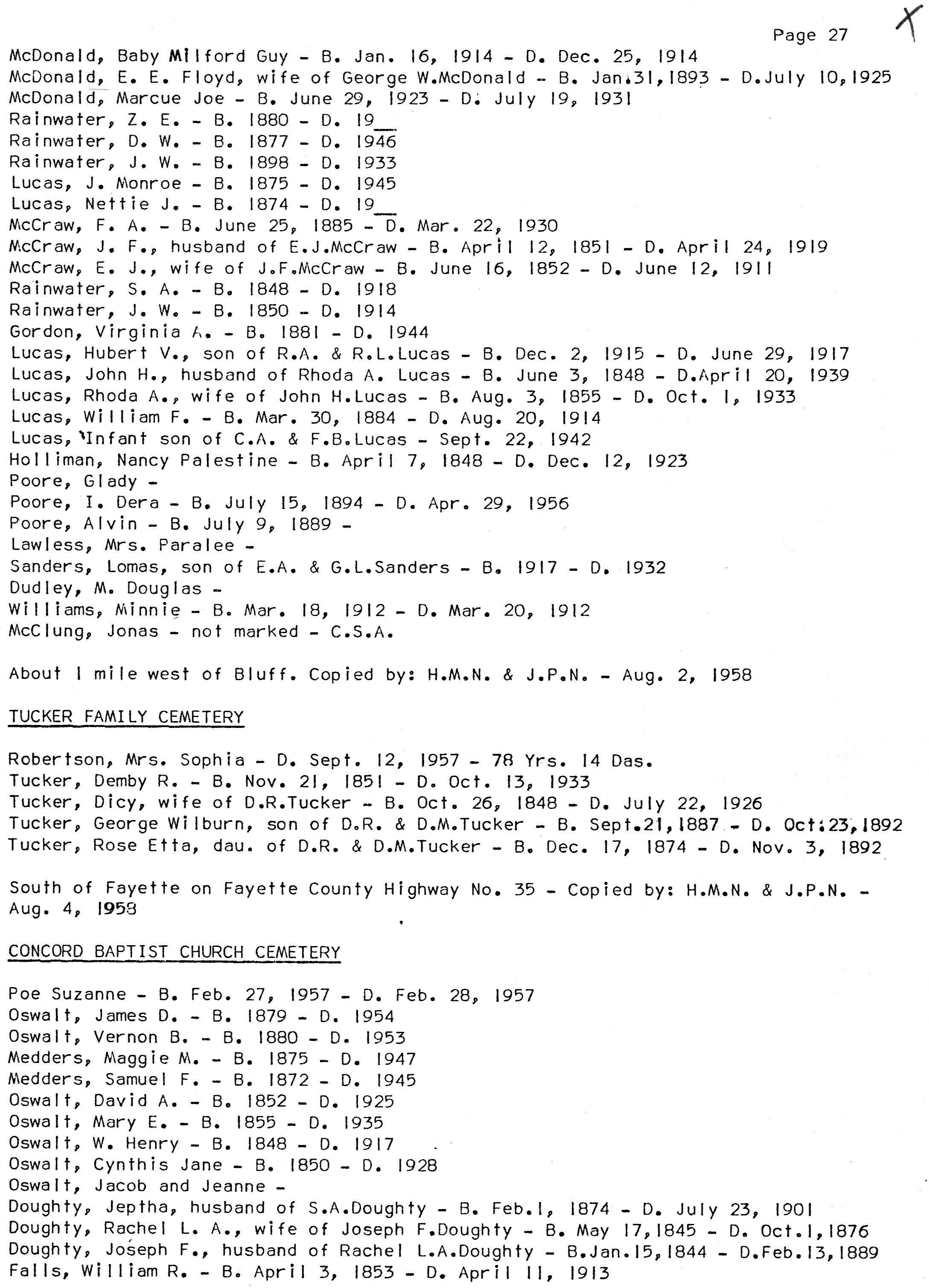 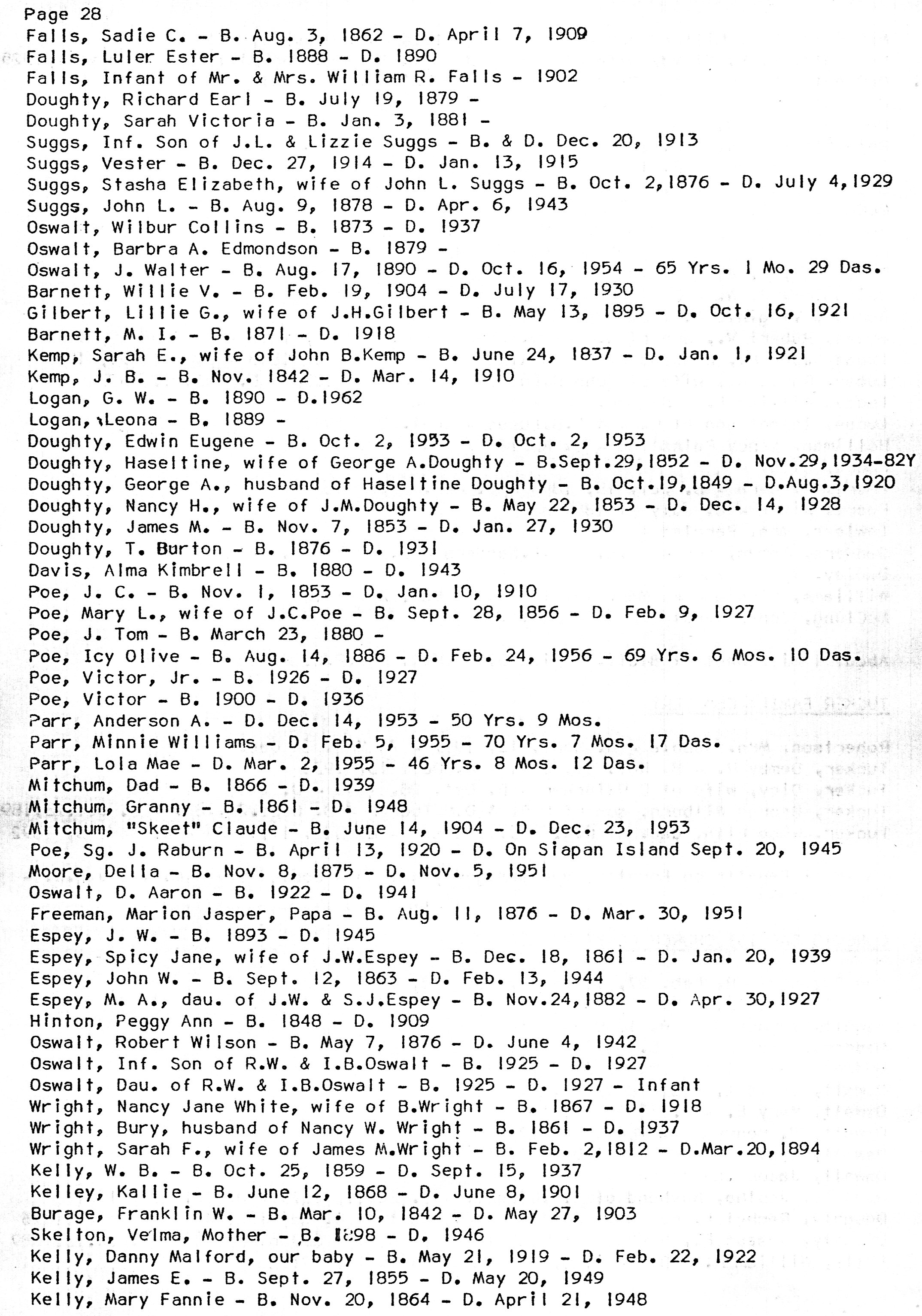 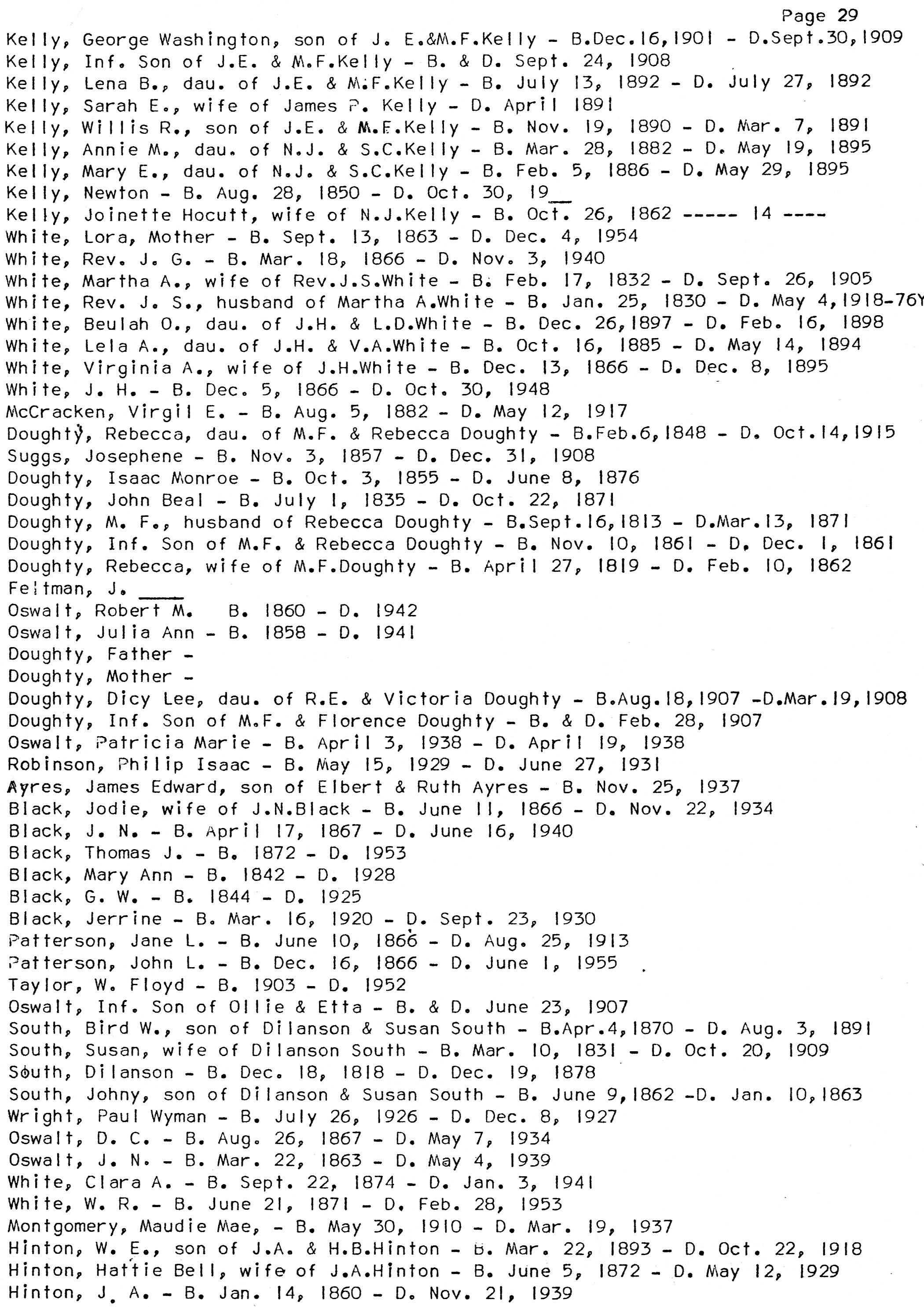 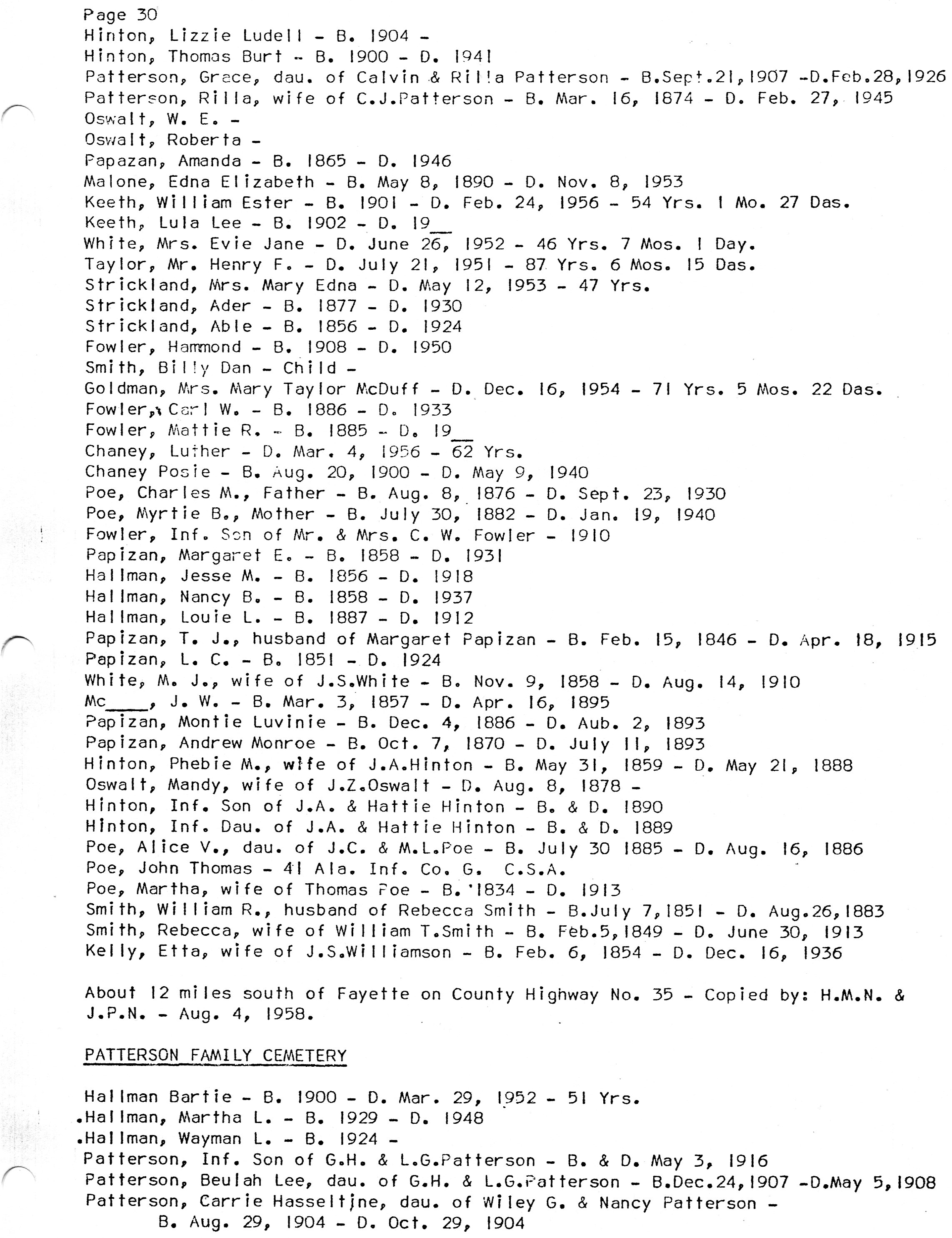 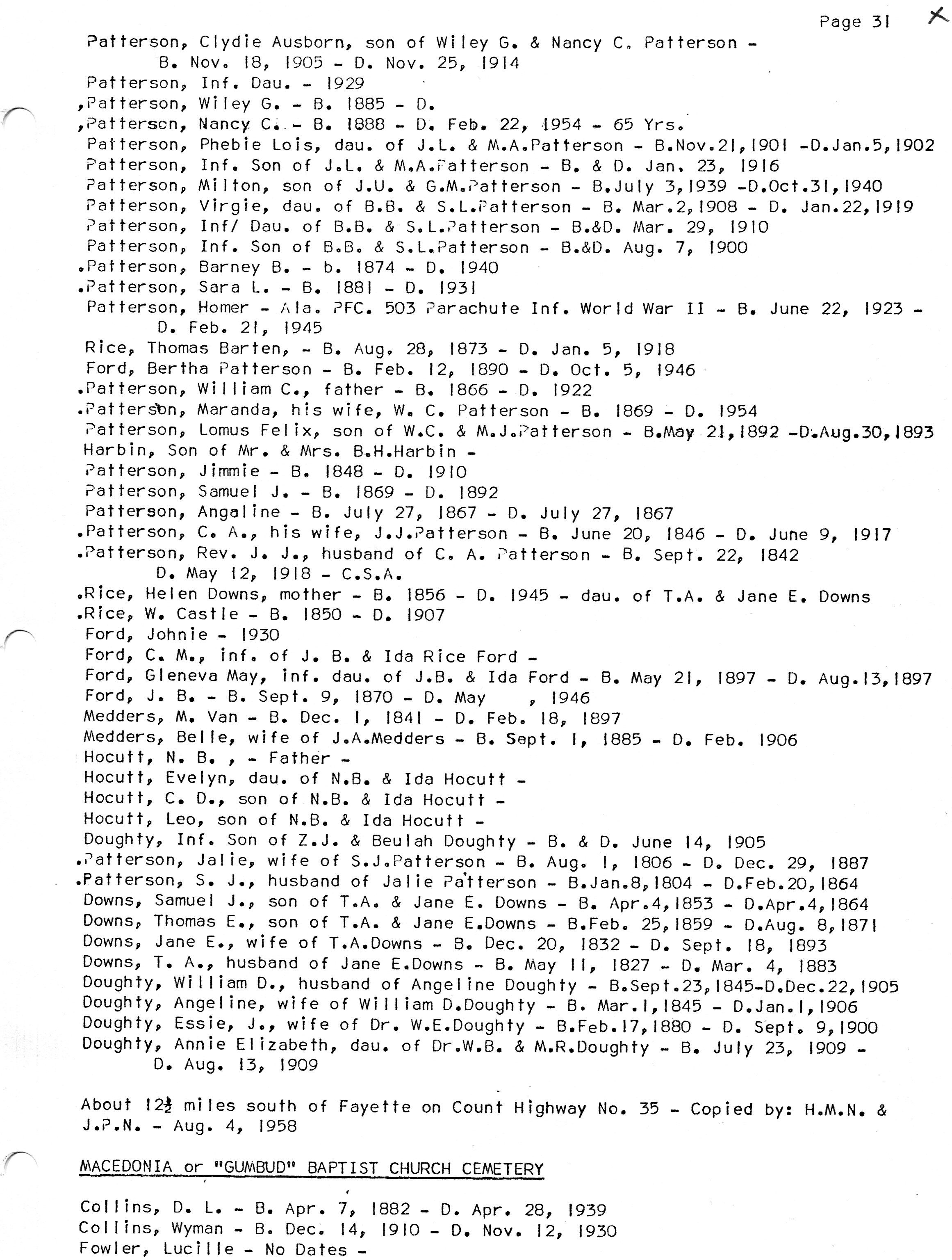 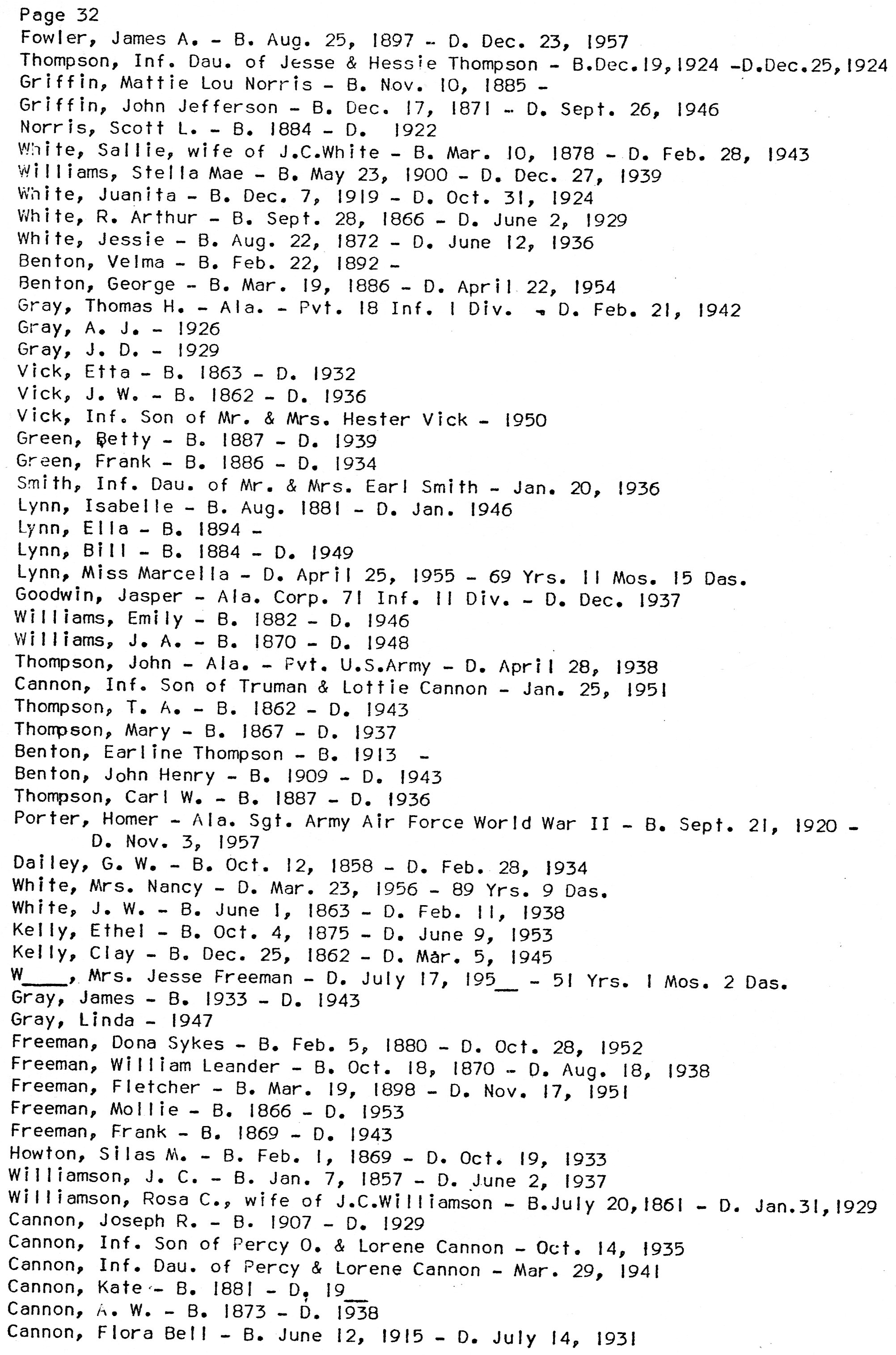 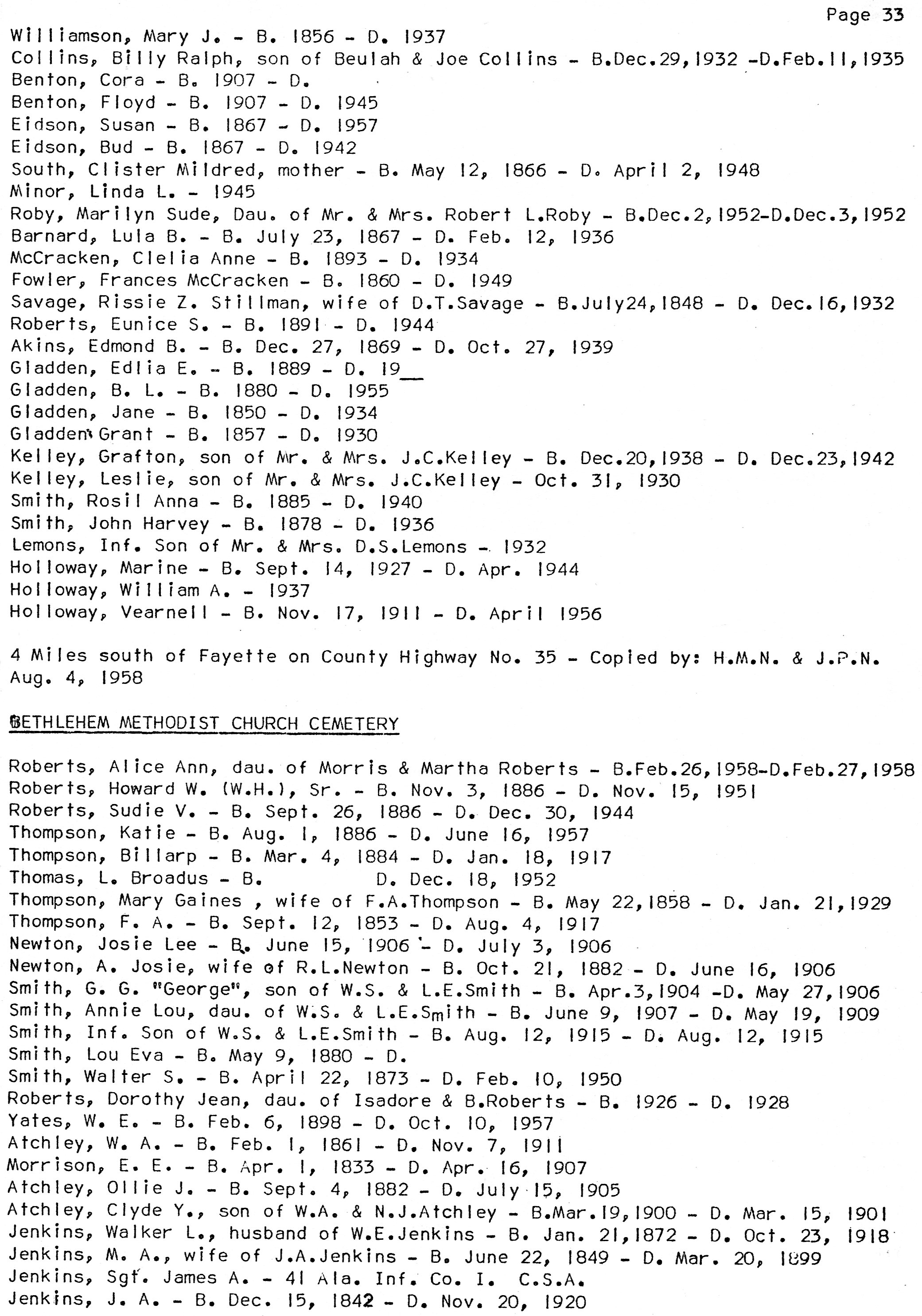 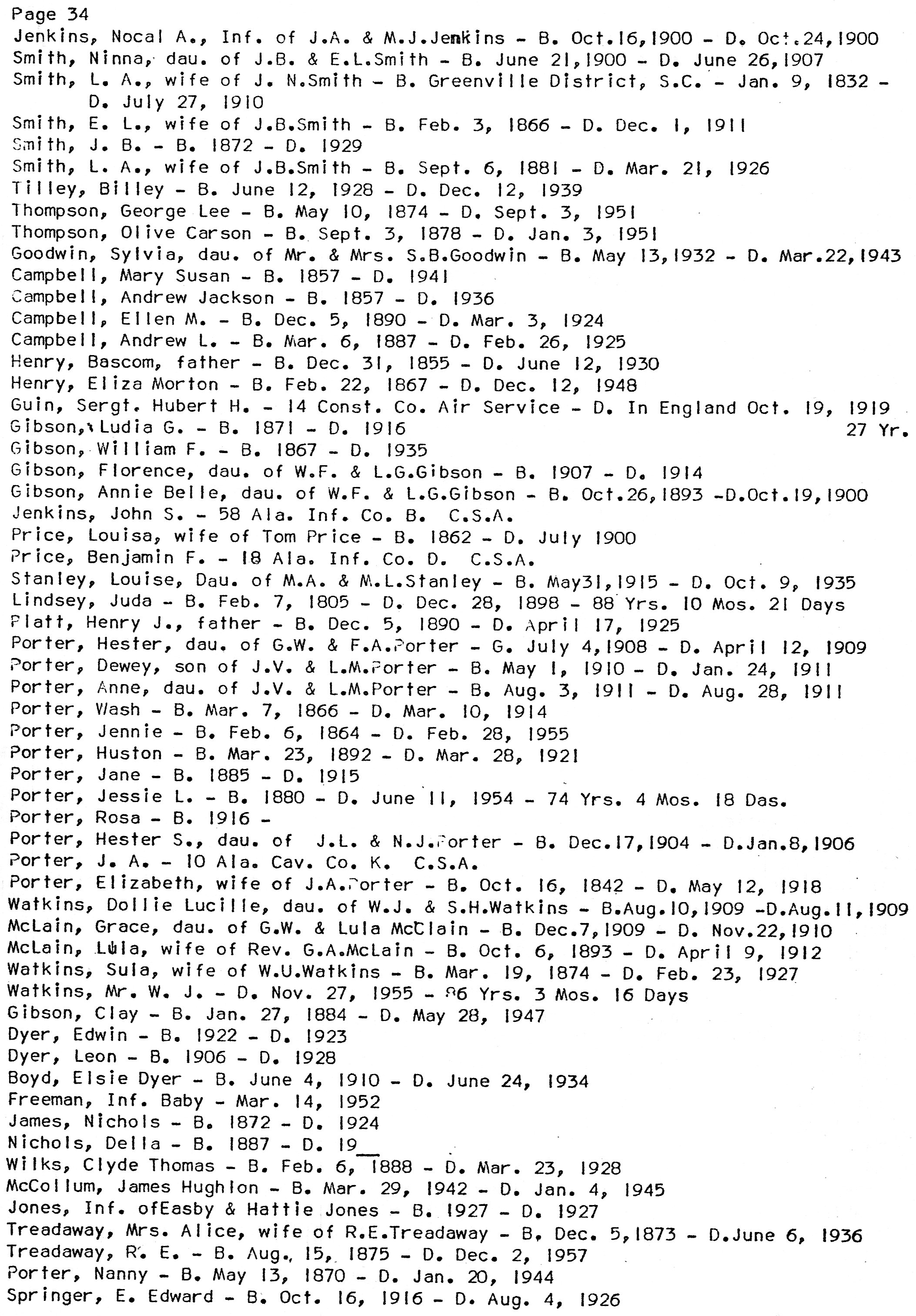 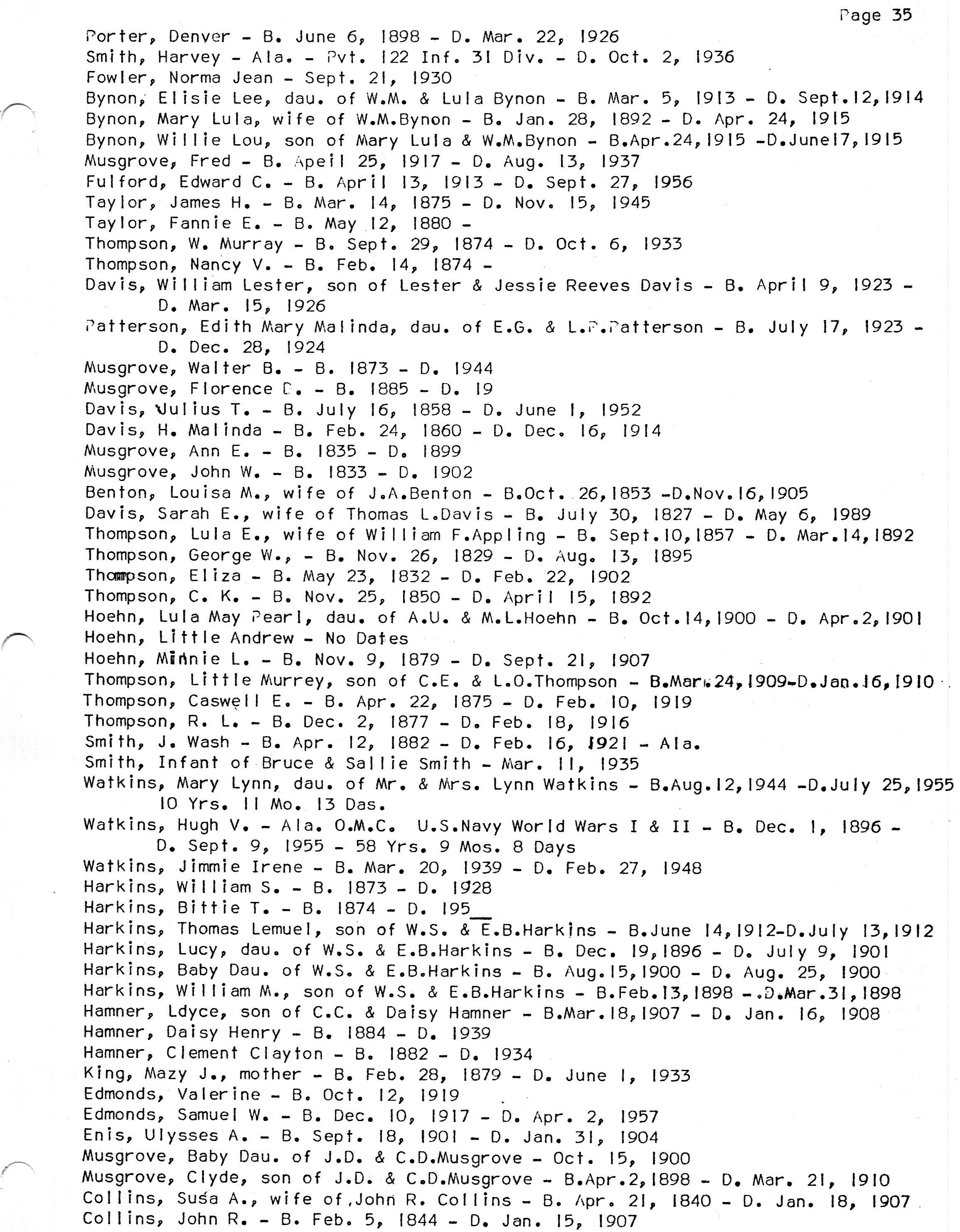 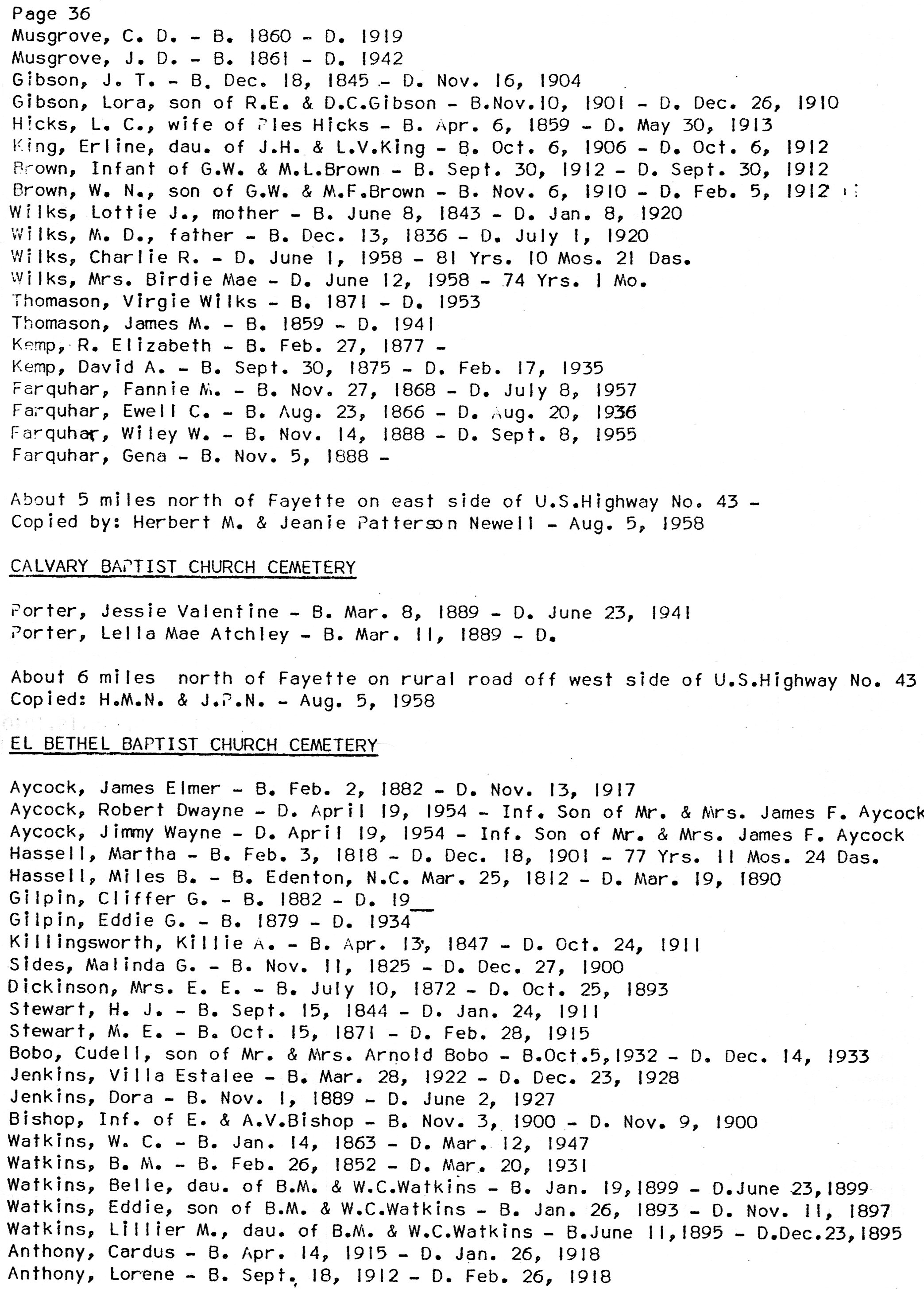 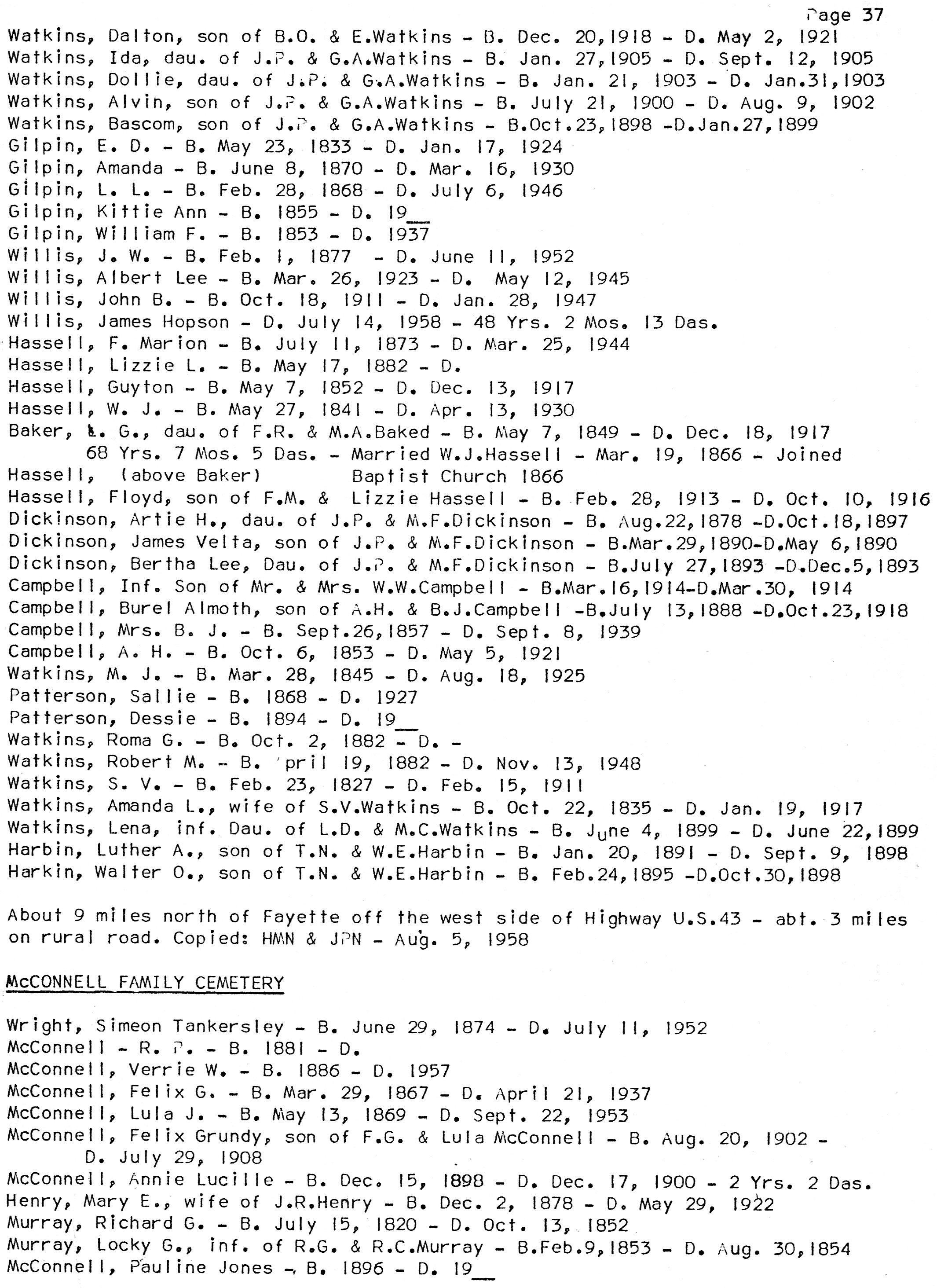 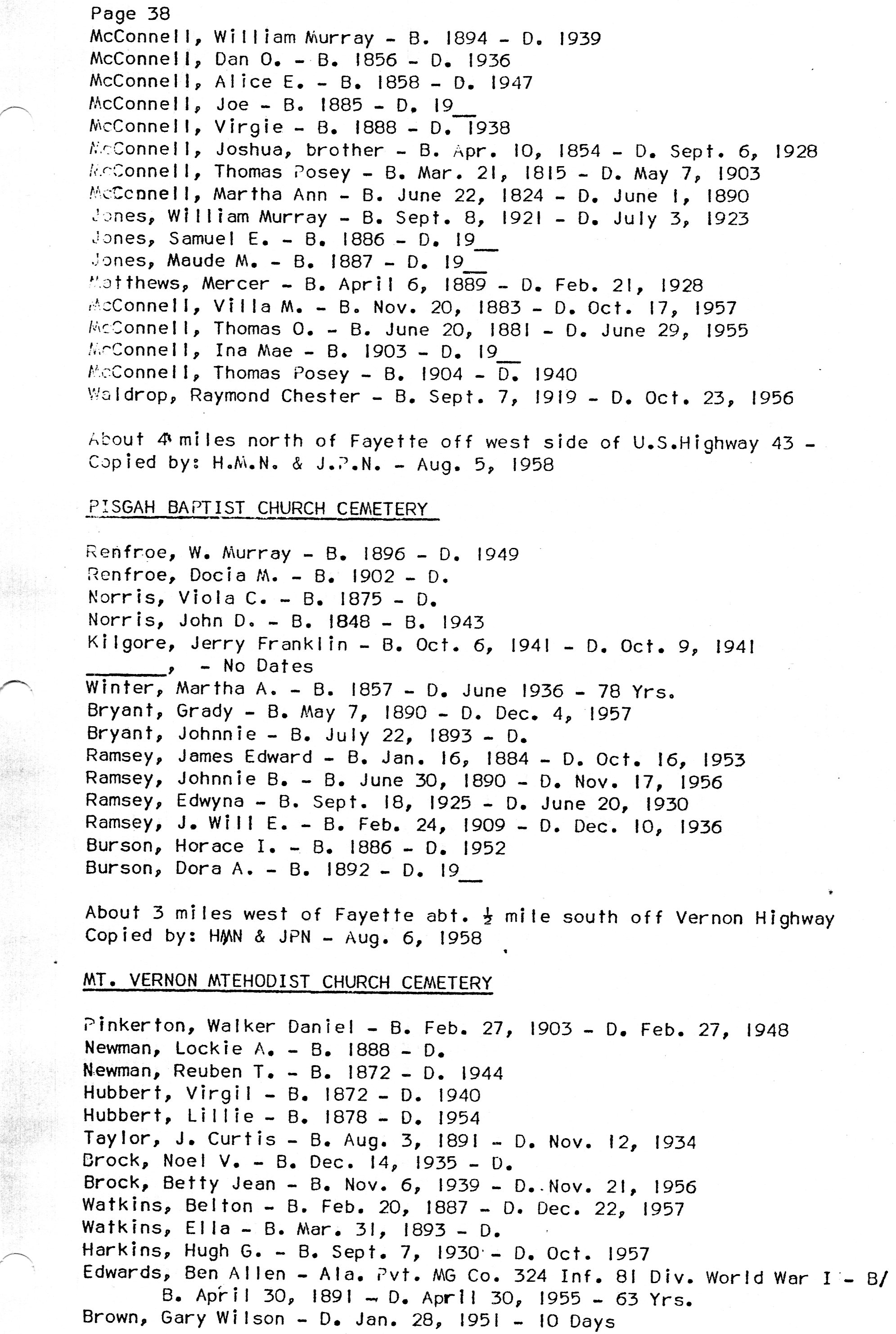 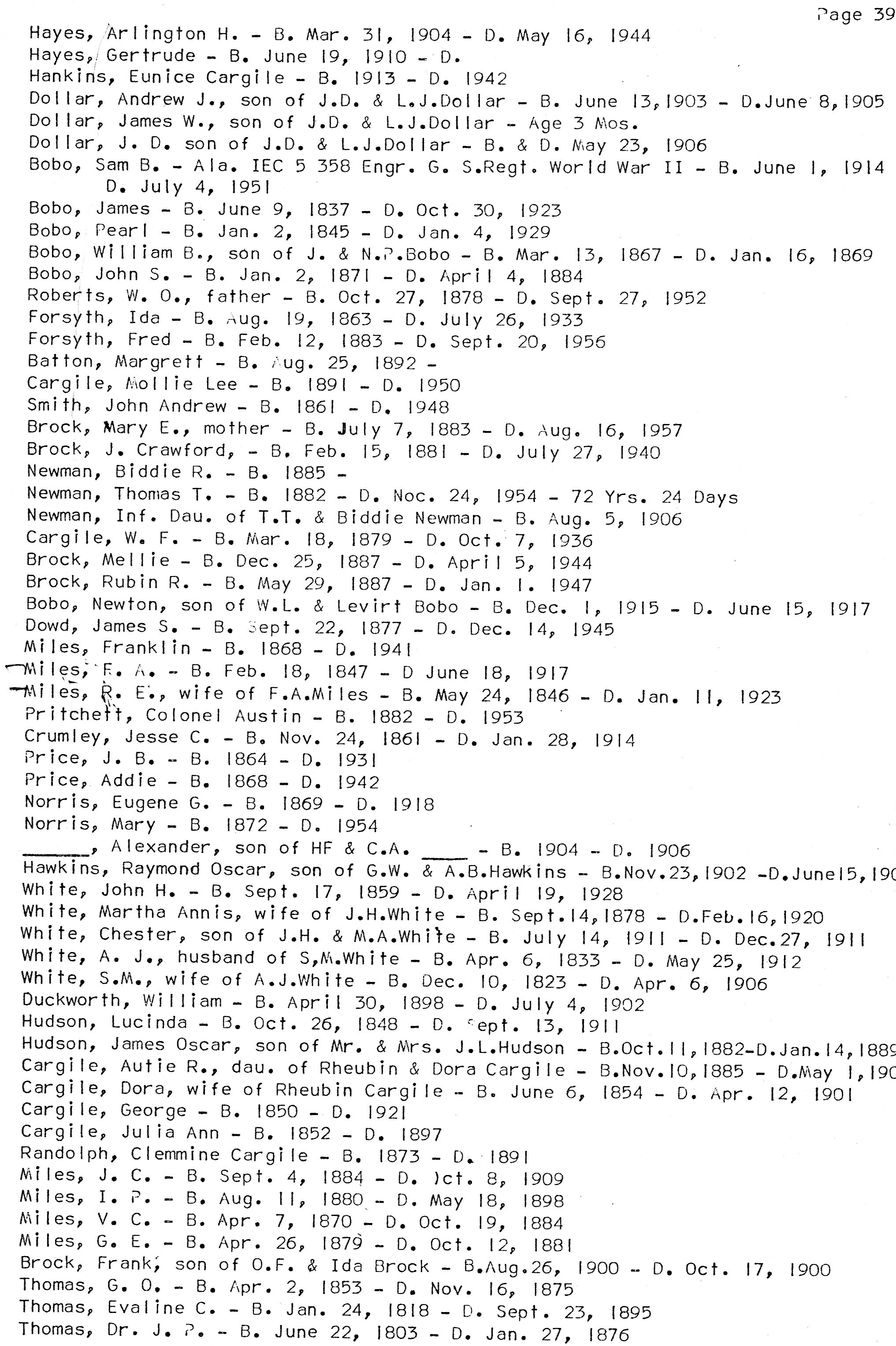 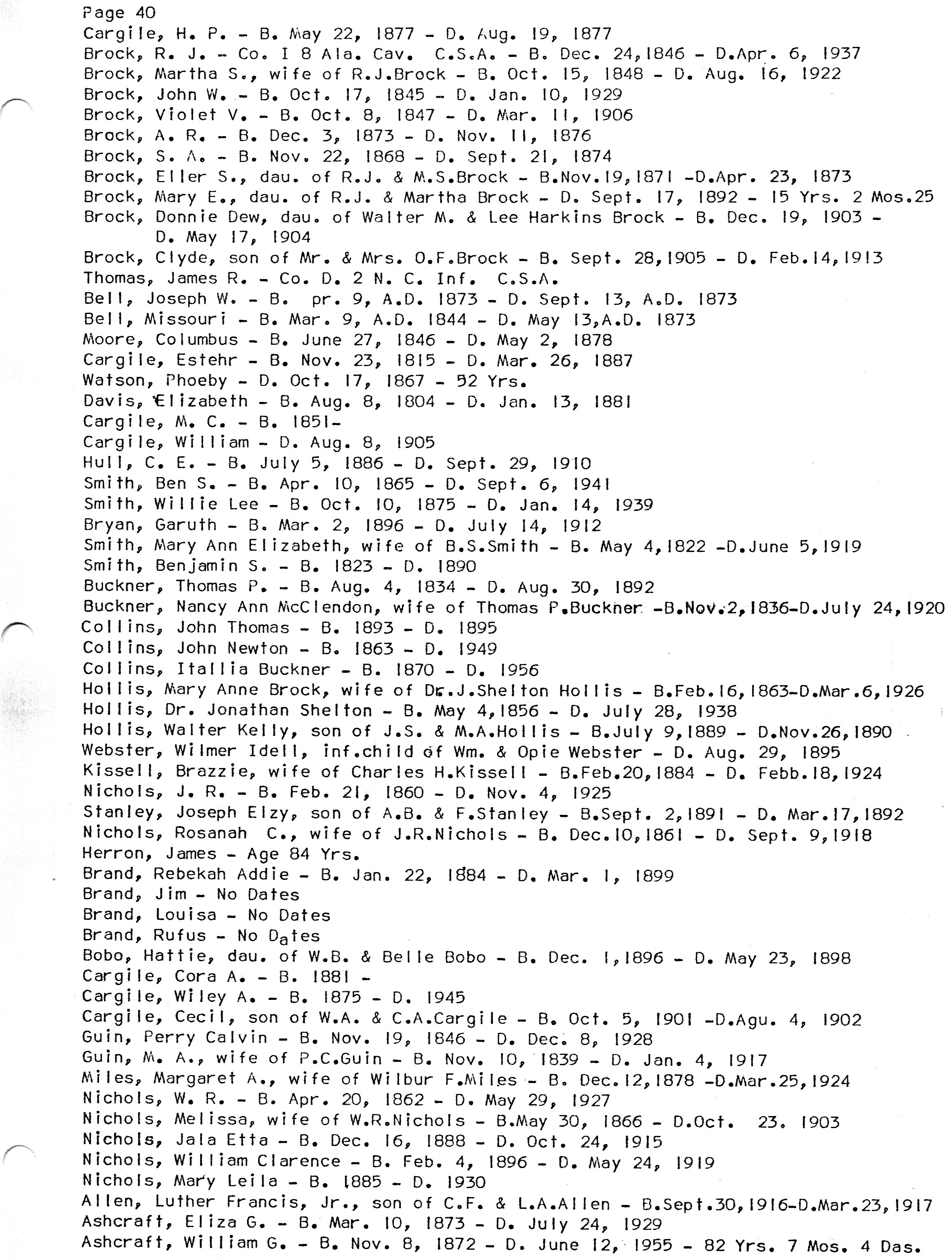 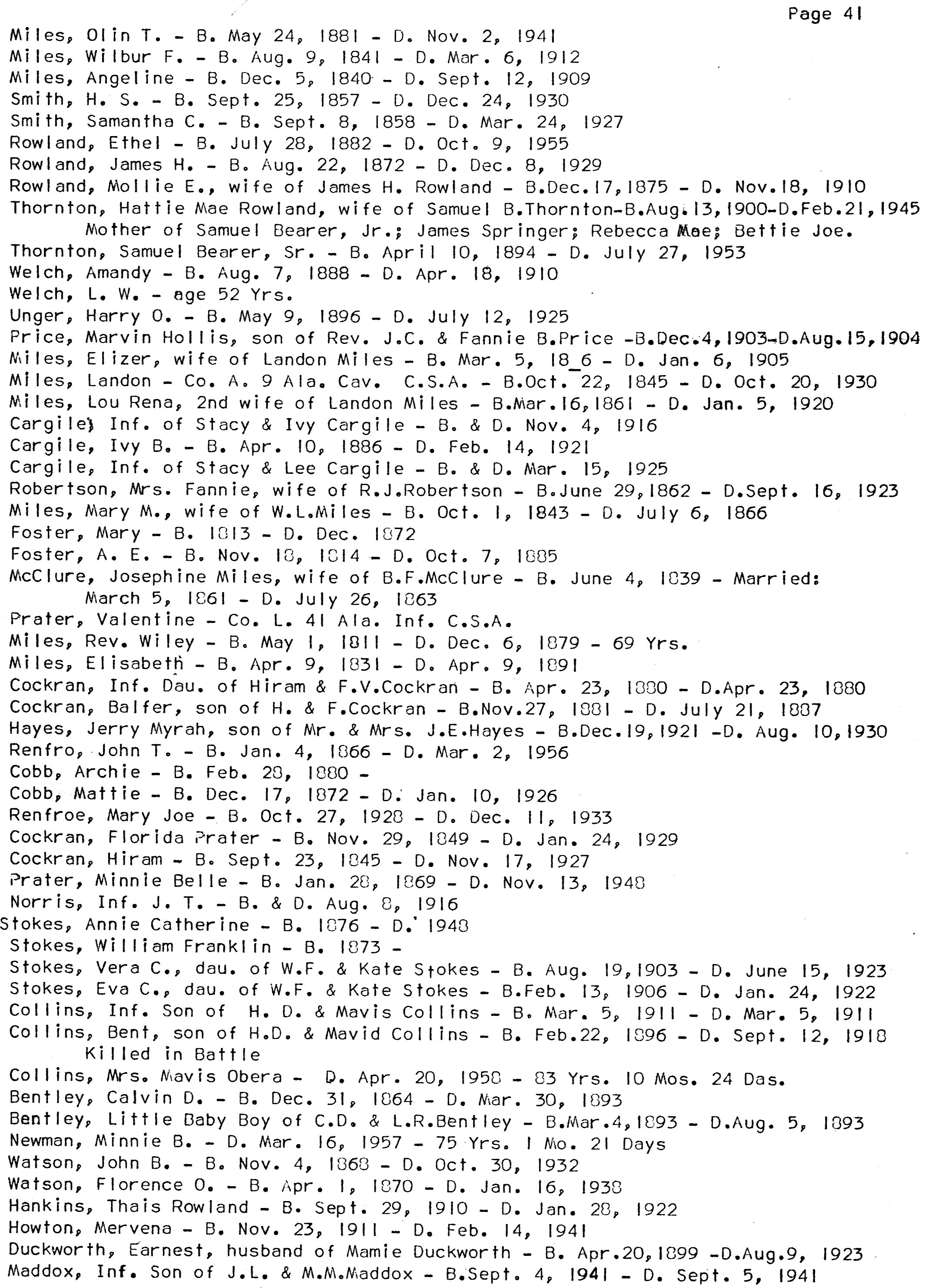 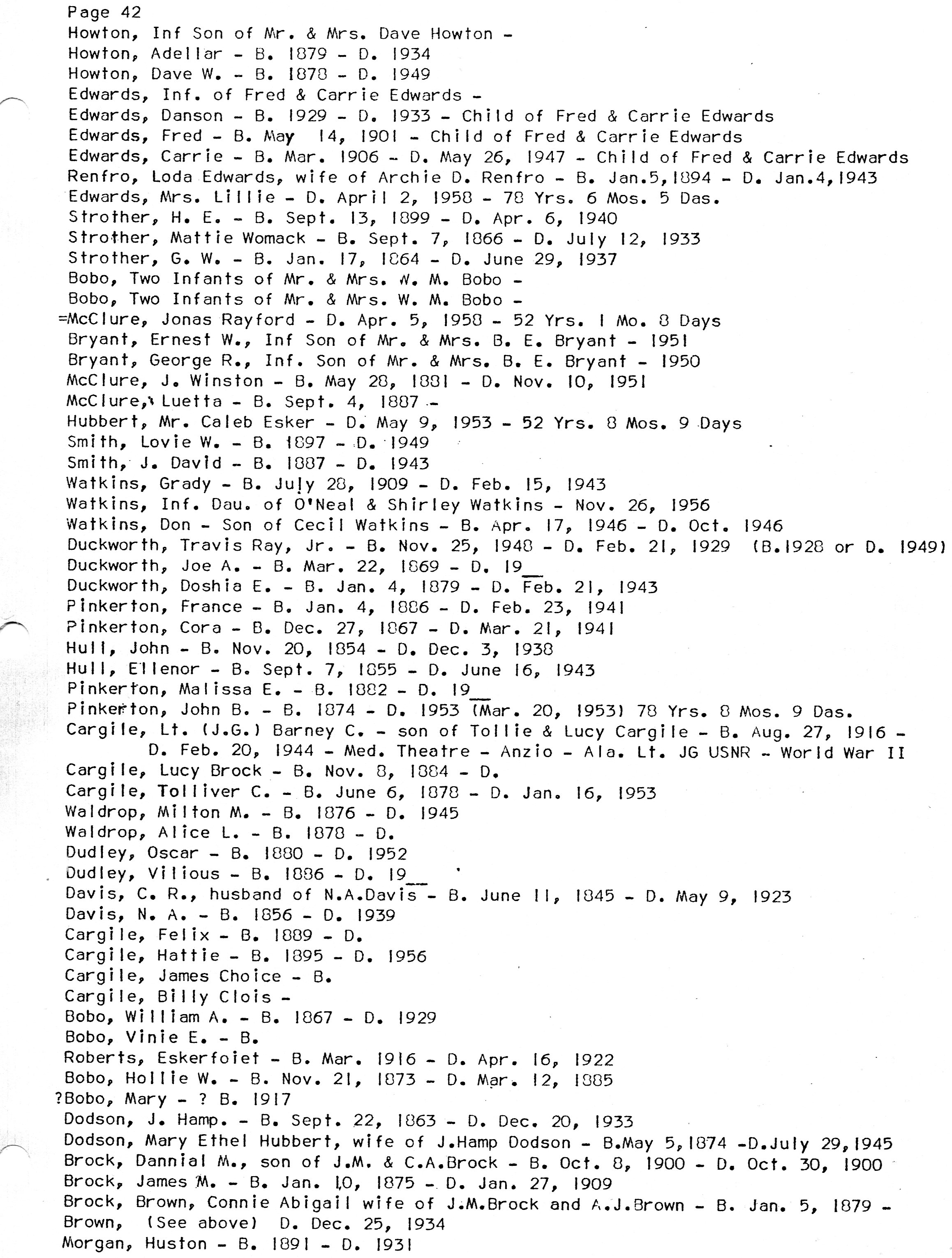 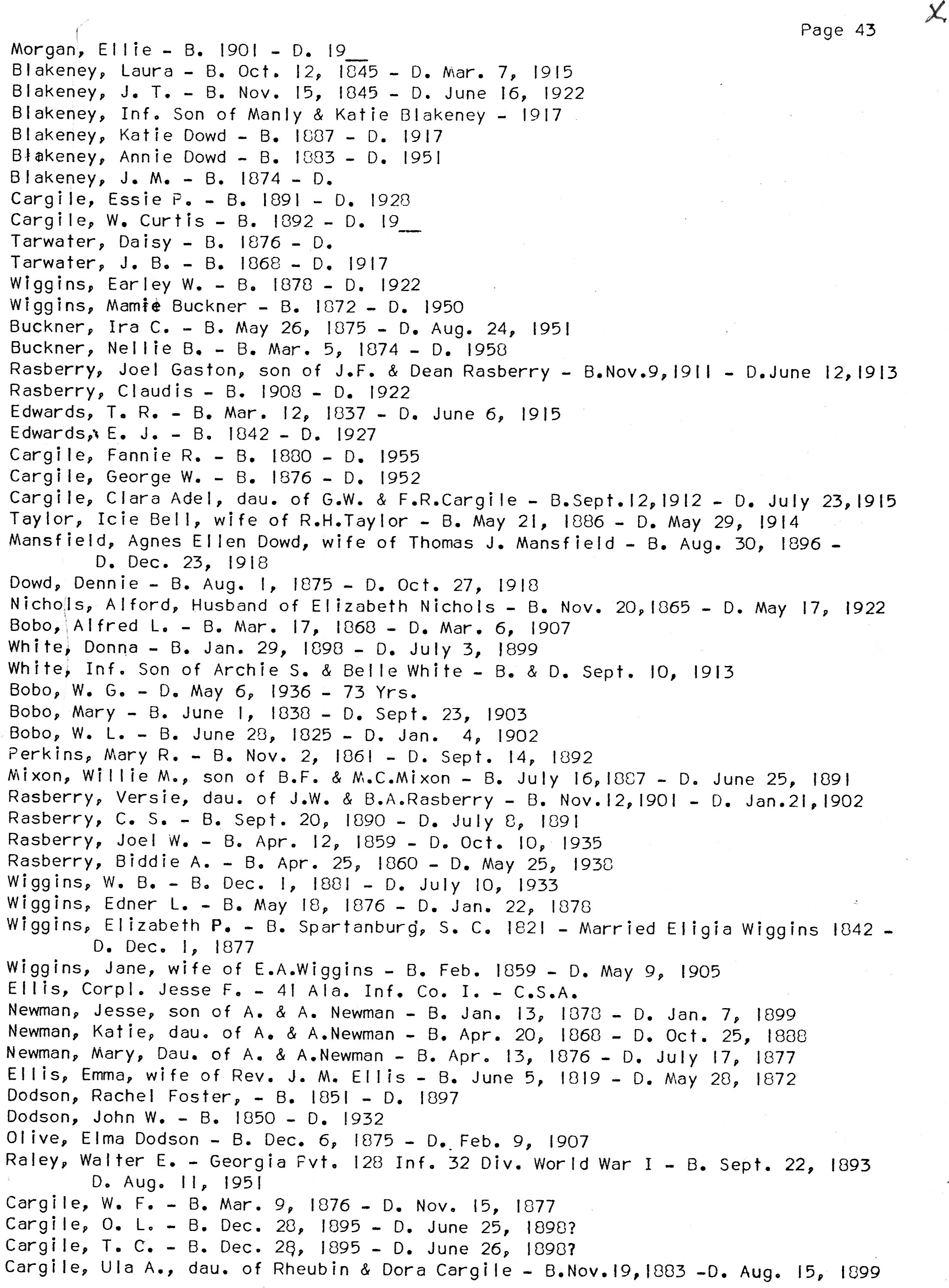 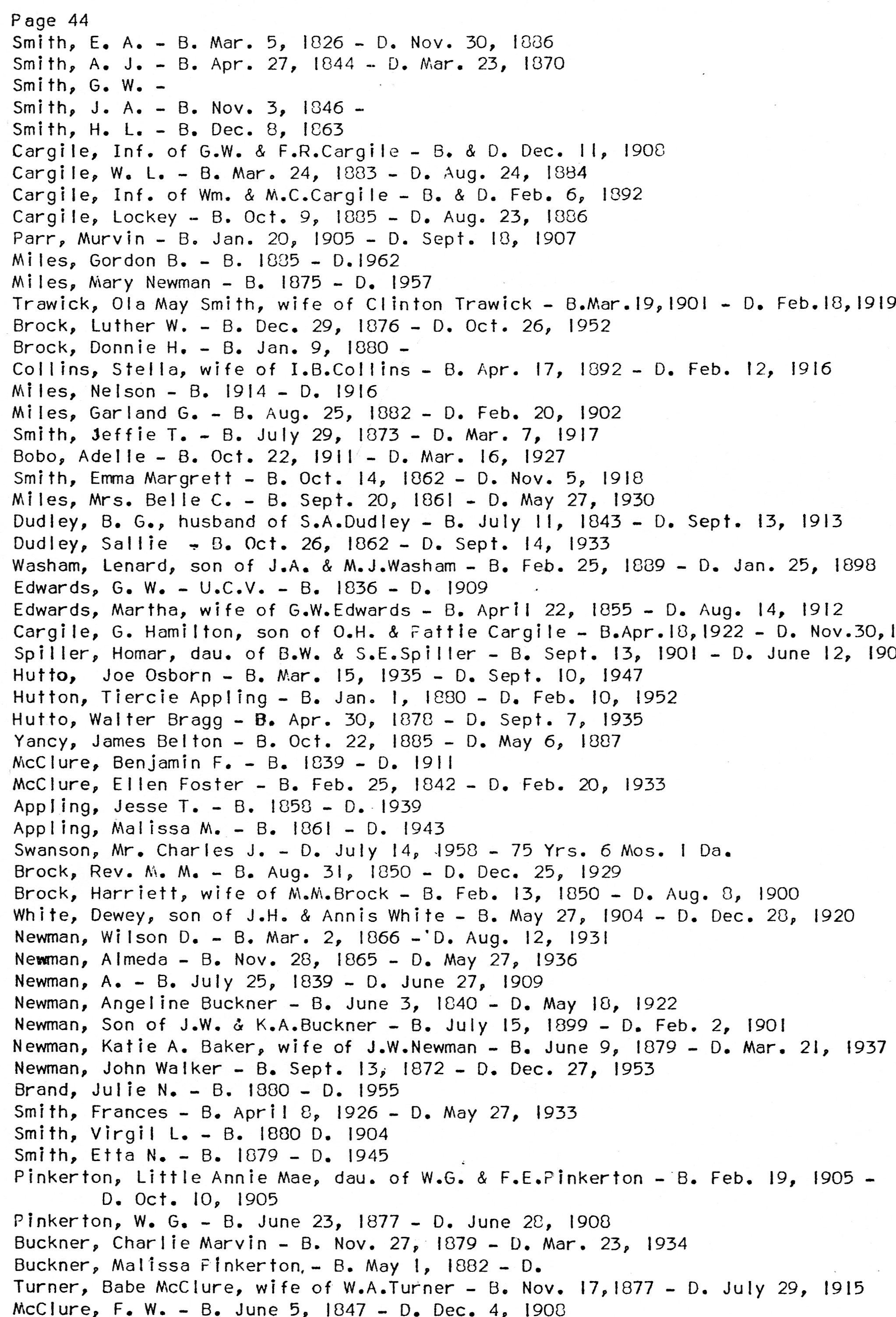 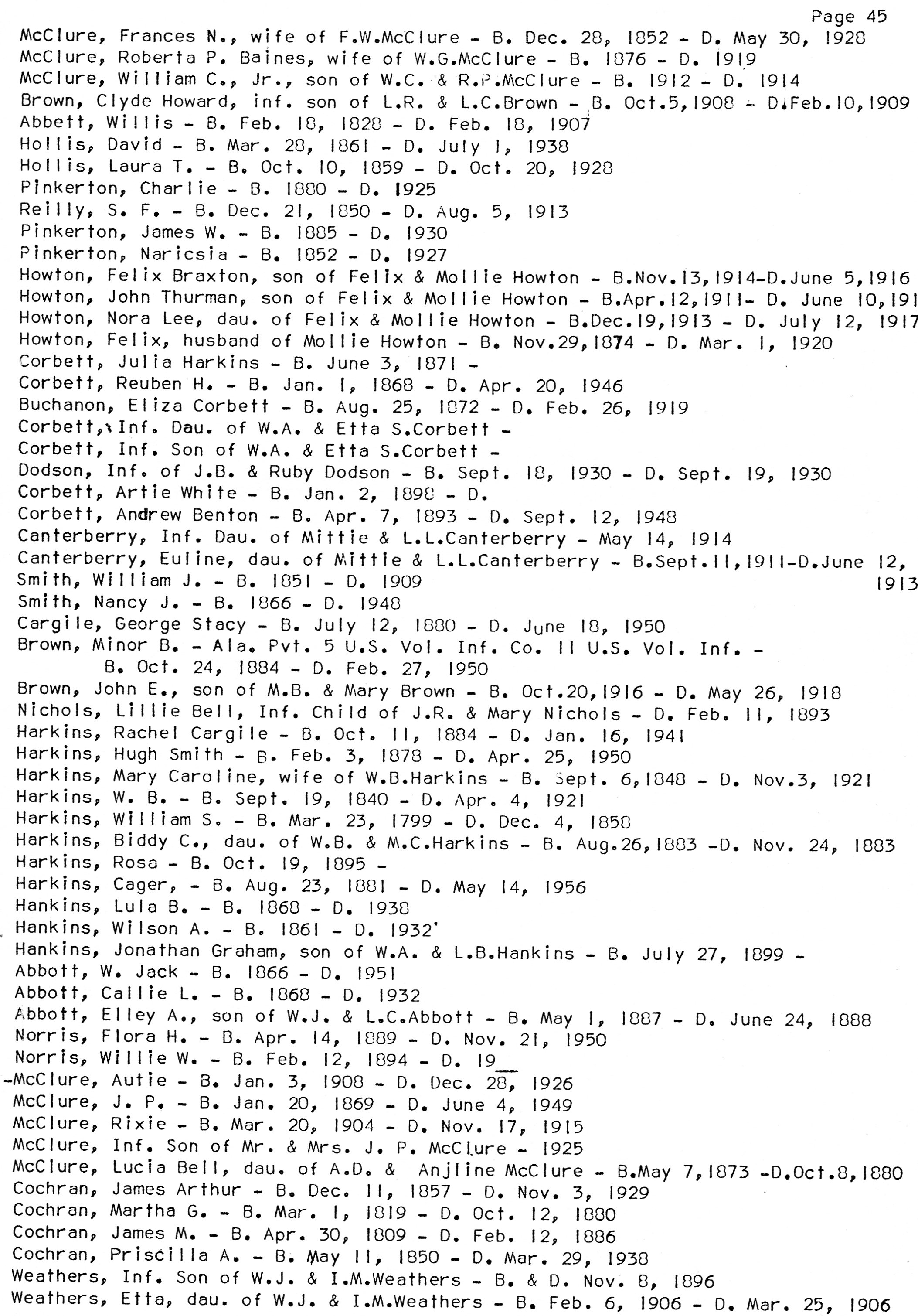 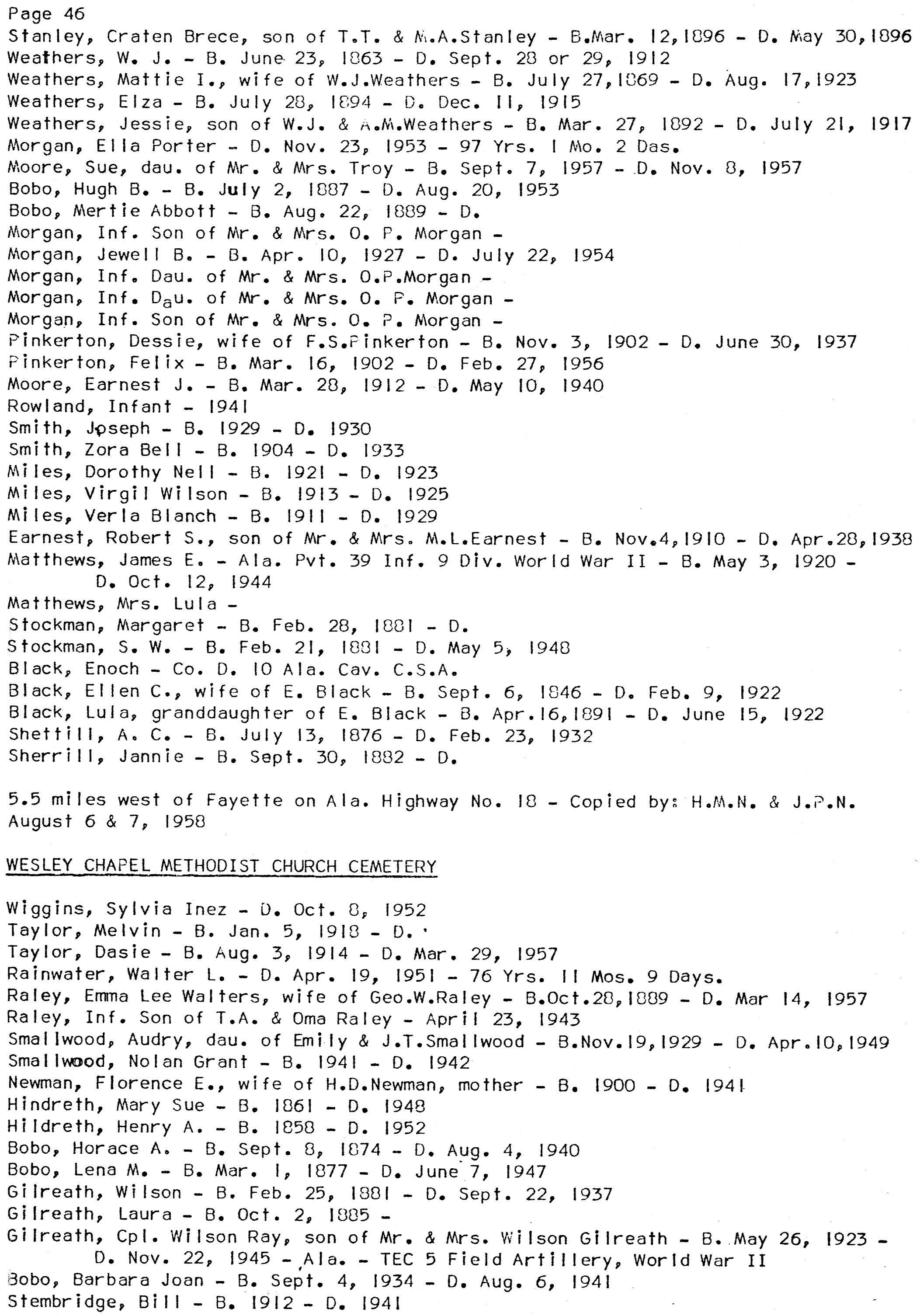 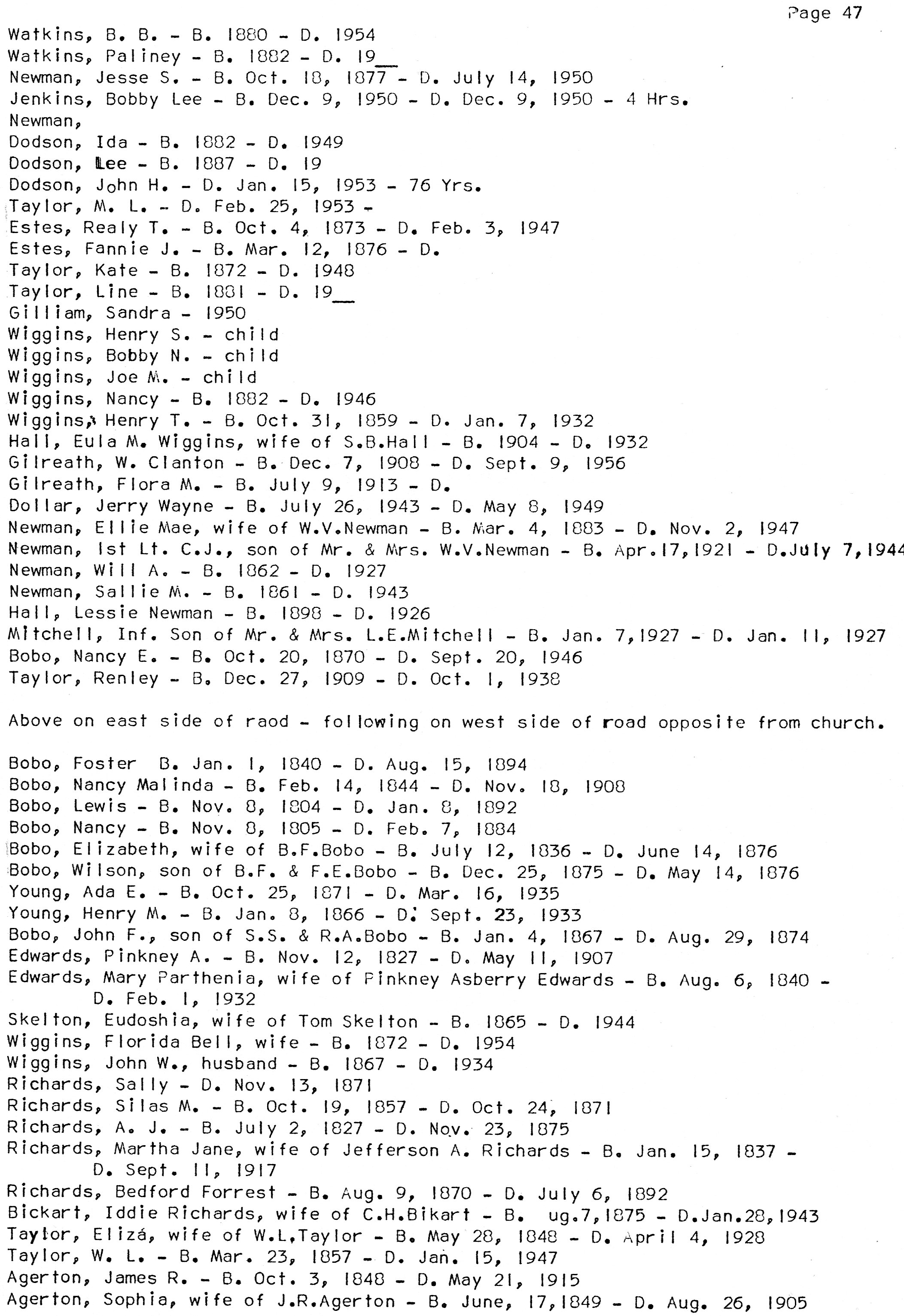 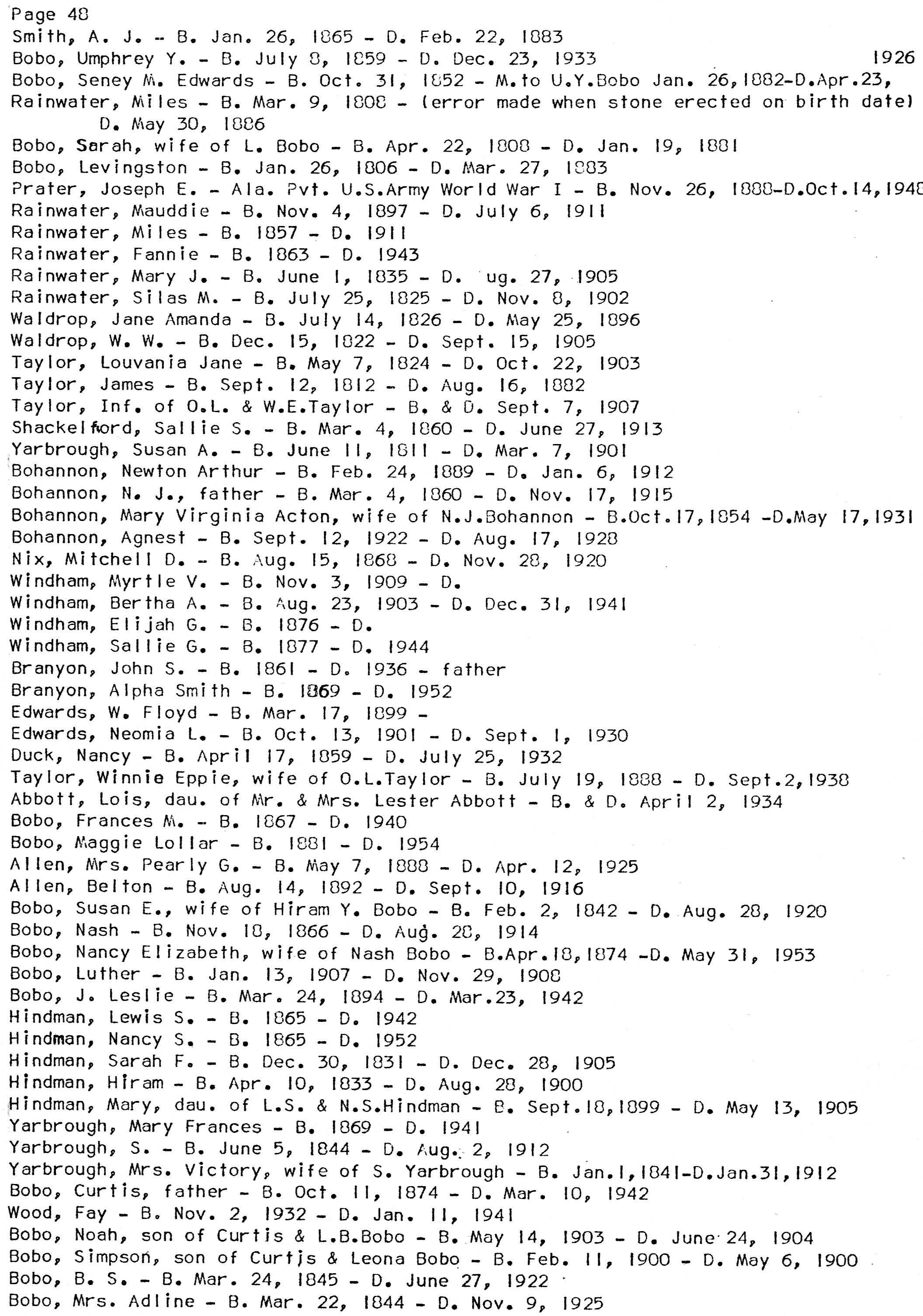 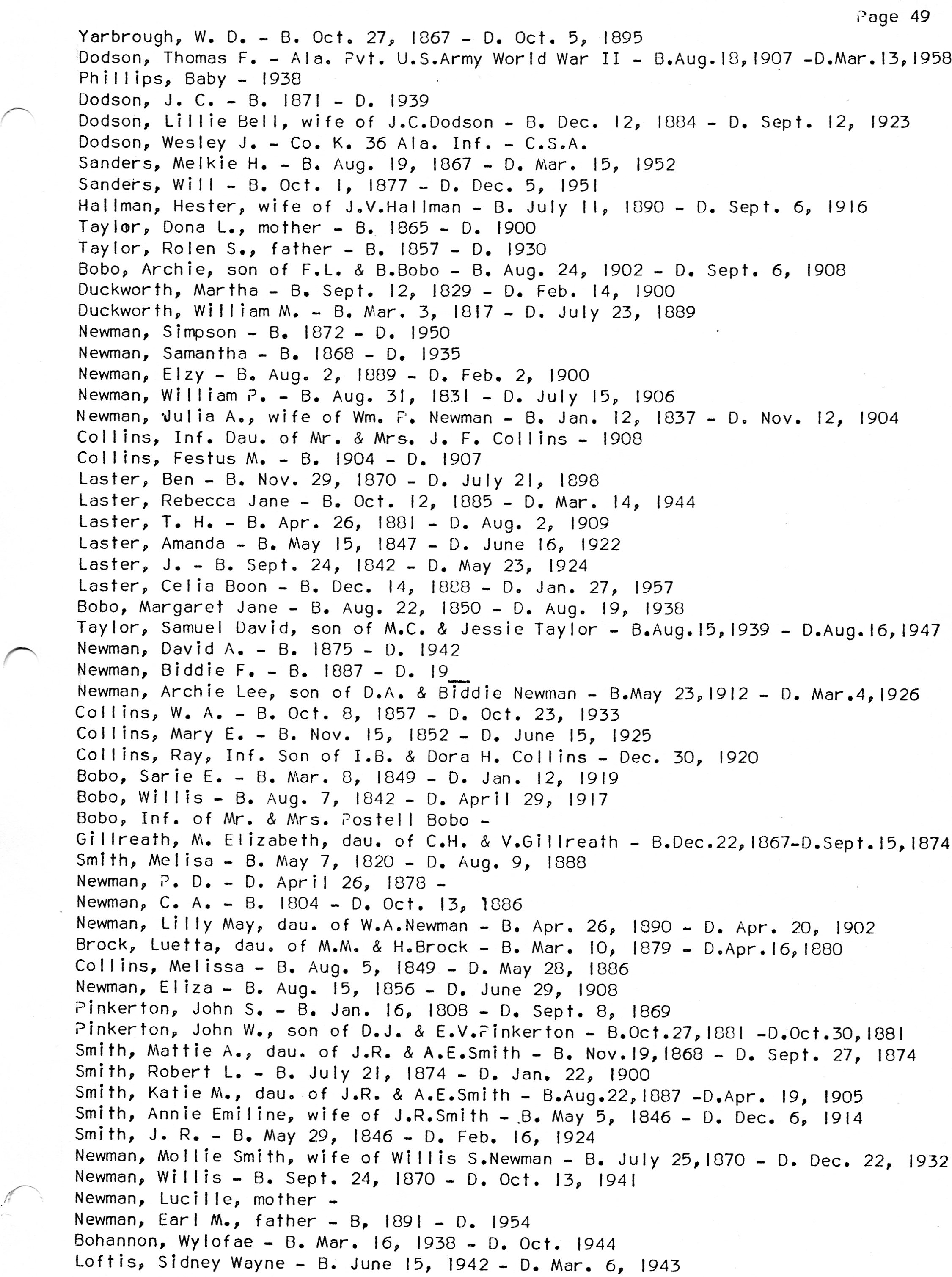 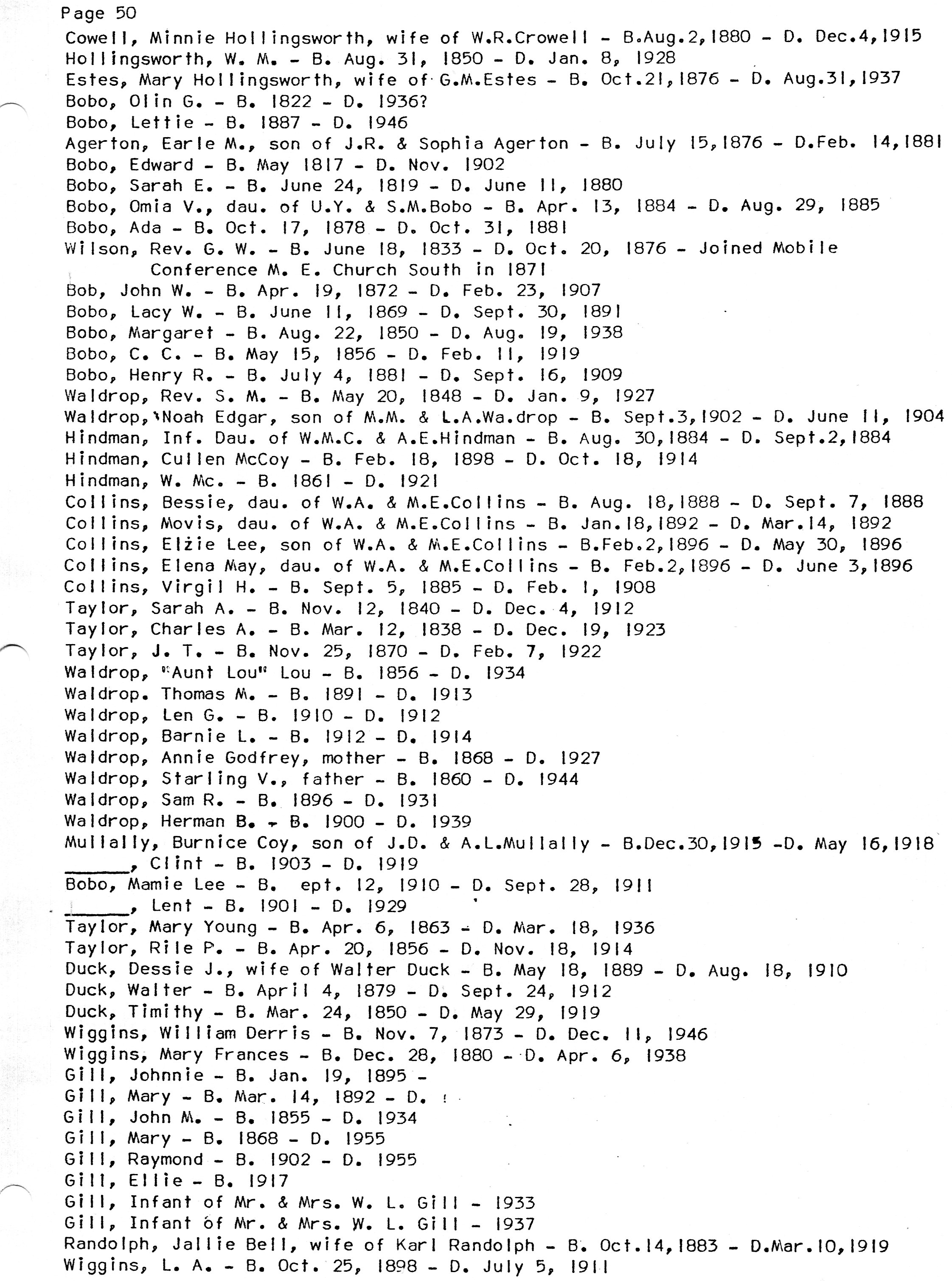 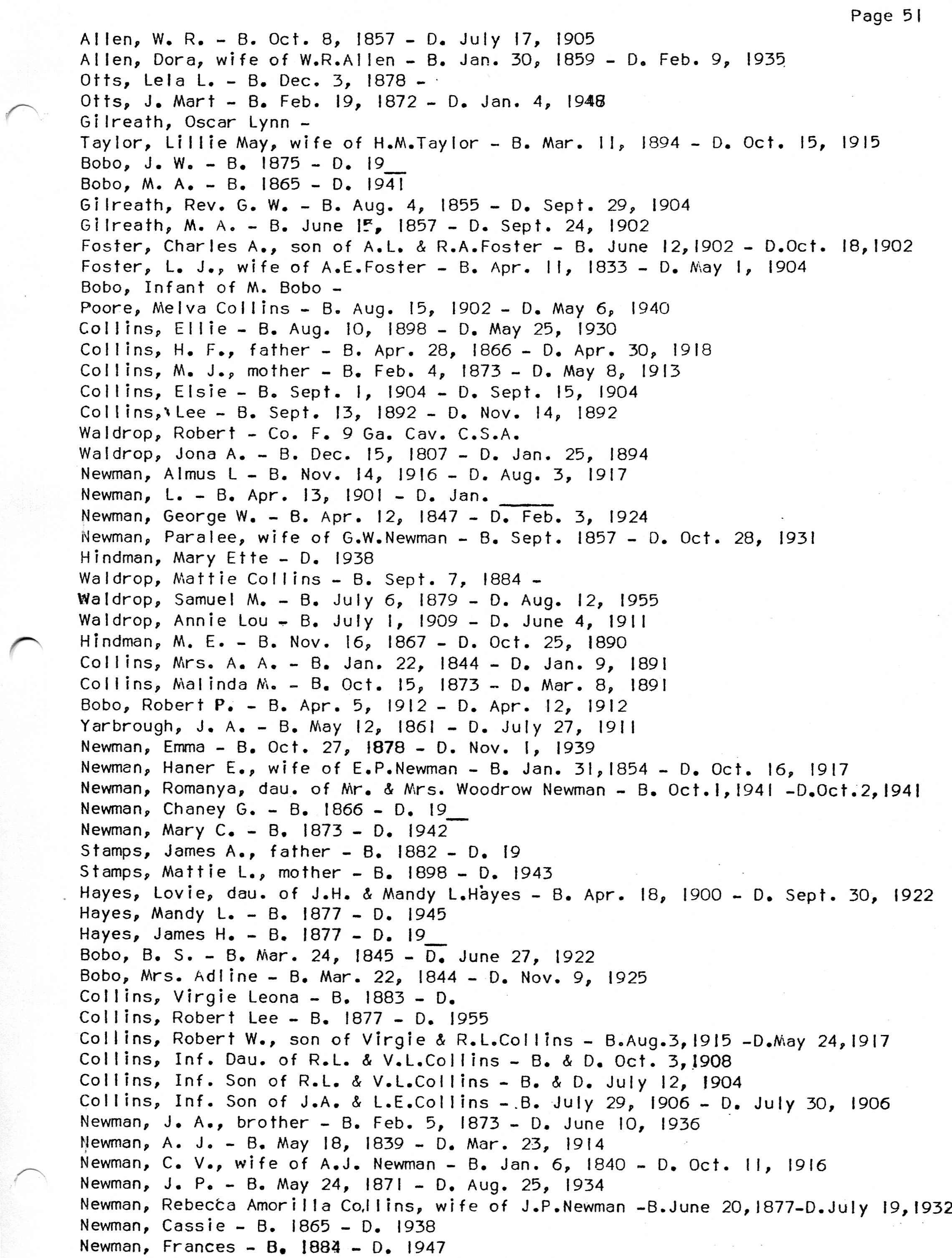 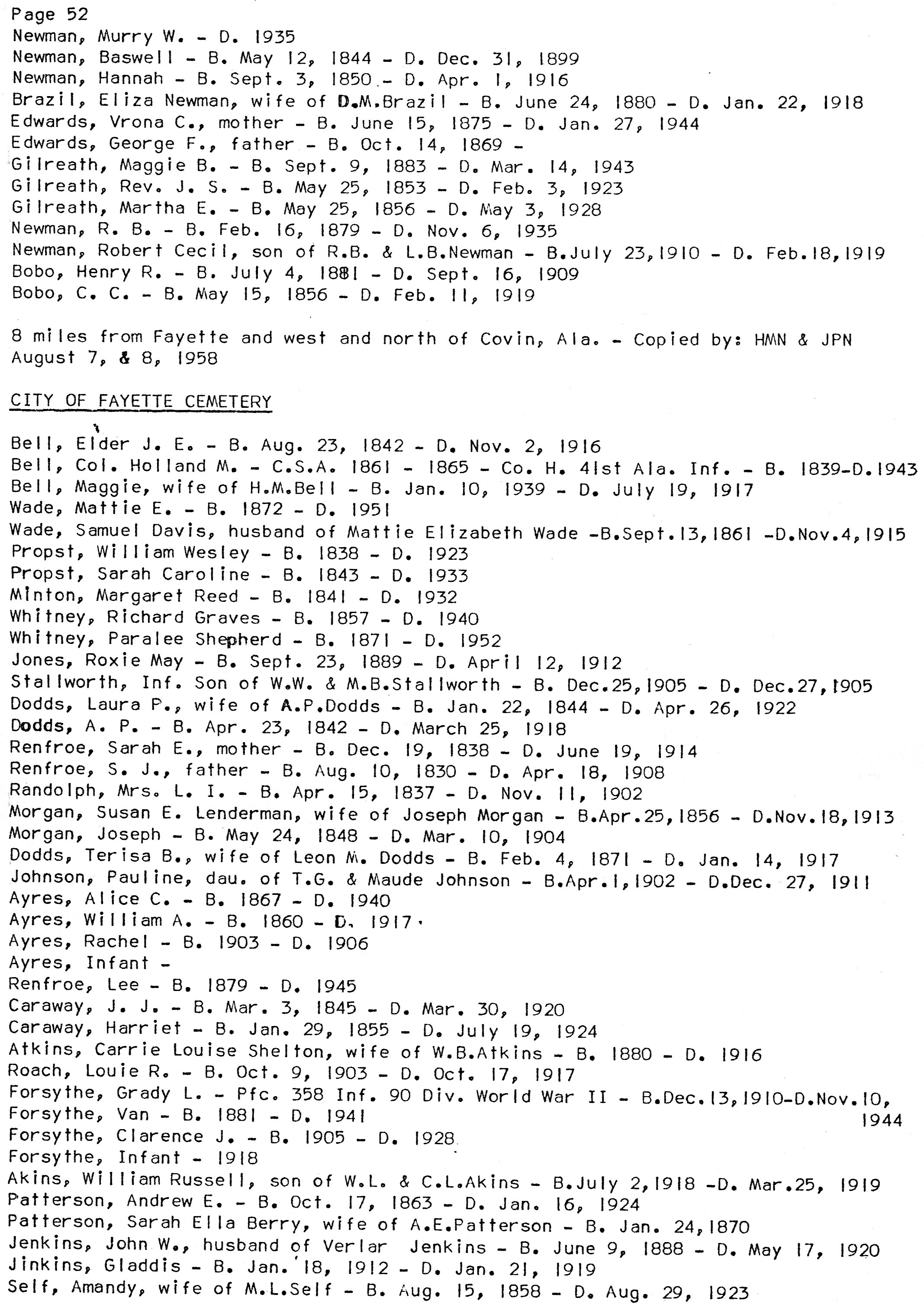 